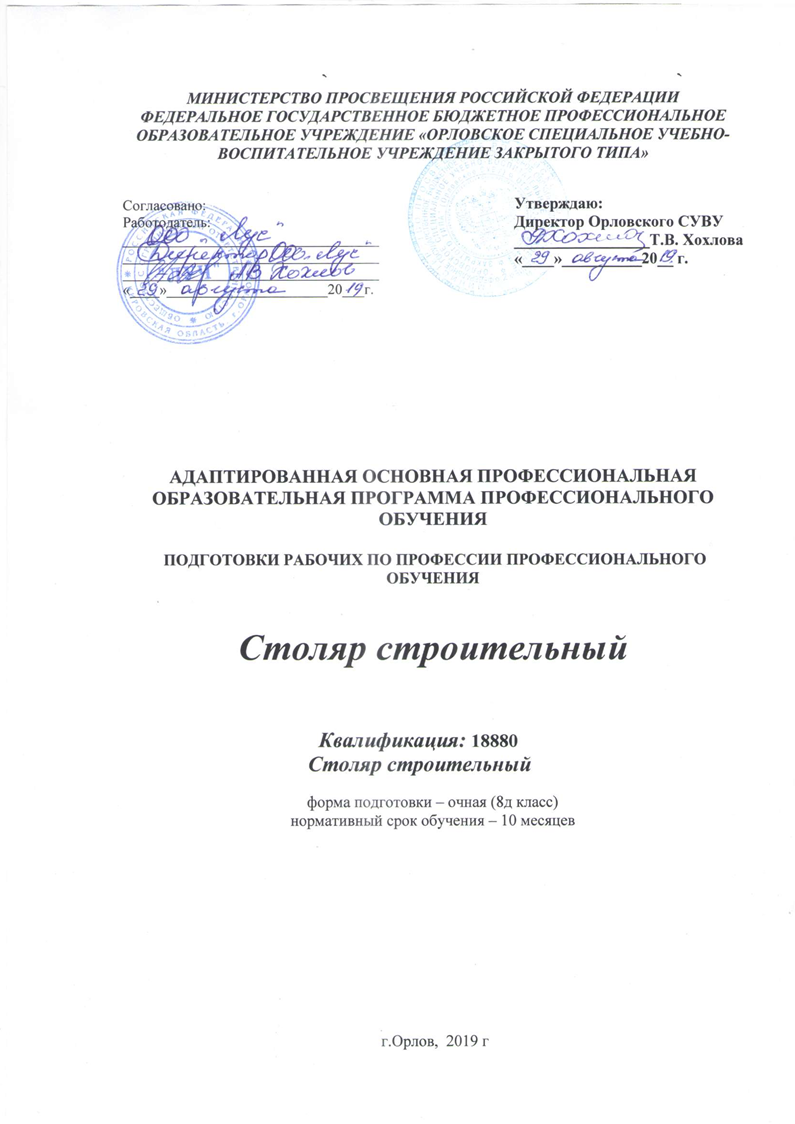 ОГЛАВЛЕНИЕПрограмма  подготовки  квалифицированных  рабочих федерального государственного бюджетного профессионального  образовательного учреждения «Орловское специальное учебно-воспитательное учреждение закрытого типа» составлена  в соответствии с Приказом  Министерства образования и науки РФ от 18 апреля 2013 г. N 292 "Об утверждении Порядка организации и осуществления образовательной деятельности по основным программам профессионального обучения" с изменениями и дополнениями от: 21 августа 2013 г., 20 января, 26 мая, 27 октября 2015 г, зарегистрировано в Минюсте РФ 15 мая 2013 г., Регистрационный N 28395.Организация разработчик: Федеральное государственное  бюджетное профессиональное  образовательное учреждение «Орловское специальное учебно-воспитательное учреждение закрытого типа»612270,РФ, Кировская область, г. Орлов, ул. Большевиков,4.Телефон:(83365) 2-10-33 Факс:(83365) 2-10-91Электронный адрес: spetz@pu1.kirov.ruОКПО 02537276   ОКОНХ 92200ИНН/КПП 4336000820/433601001ПАСПОРТ АДАПТИРОВАННОЙ  профессиональнОЙ образовательнОЙ ПРОГРАММОЙ профессионального обучения 1. ОБЩИЕ ПОЛОЖЕНИЯ Адаптированная образовательная программа – это комплекс нормативно-методической документации, регламентирующий содержание, организацию и оценку качества подготовки обучающихся из числа лиц с ограниченными возможностями здоровья и инвалидов по профессии 18880 Столяр строительный. Адаптированная образовательная программа профессионального обучения разработана в соответствии с особыми образовательными потребностями лиц с ограниченными возможностями здоровья с учетом их психофизического развития и индивидуальных возможностей. Настоящая образовательная программа может быть применена как для учебной группы инвалидов и лиц с ограниченными возможностями здоровья так и индивидуально для конкретного обучающегося с нарушением здоровья. Нормативно-правовые основы разработки адаптированной программы: - Федеральный закон от 29 декабря 2012 г. № 273-ФЗ «Об образовании в Российской Федерации»; - Федеральный закон от 24 ноября 1995 г. № 181-ФЗ «О социальной защите инвалидов в Российской Федерации»; Приказ Министерства просвещения РФ от 25 апреля 2019 г. № 208 “О внесении изменений в Перечень профессий рабочих, должностей служащих, по которым осуществляется профессиональное обучение, утвержденный приказом Министерства образования и науки Российской Федерации от 2 июля 2013 г. № 513”, Зарегистрировано в Минюсте РФ 24 июня 2019 г., регистрационный № 55009Приказ  Министерства образования и науки РФ от 18 апреля 2013 г. N 292 "Об утверждении Порядка организации и осуществления образовательной деятельности по основным программам профессионального обучения" с изменениями и дополнениями от: 21 августа 2013 г., 20 января, 26 мая, 27 октября 2015 г,Методическую основу разработки адаптированной образовательной программы составляют: - Требования к организации образовательного процесса для обучения инвалидов и лиц с ограниченными возможностями здоровья в профессиональных образовательных организациях, в том числе оснащенности образовательного процесса (письмо Департамента подготовки рабочих кадров и 5 ДПО Министерства образования и науки Российской Федерации от 18 марта 2014 года № 06-281). 1.1 Цель реализации программы Целью реализации программы является: 1) получение лицами с ограниченными возможностями здоровья компетенций (знаний, умений, практического опыта трудовых действий), необходимых для выполнения конкретных работ с учетом потребностей соответствующего производства и для работы с конкретным оборудованием и технологиями; 2) получение указанными лицами квалификационного разряда по профессии 1.3. Срок освоения программы Срок освоения программы –  10 месяцев при очной форме подготовки, шестидневная учебная неделя. 1.4. Формы обучения Обучение осуществляется в очной форме. 1.5. Режим занятий: 32 часа в неделю2. ХАРАКТЕРИСТИКА ПРОФЕССИОНАЛЬНОЙ ДЕЯТЕЛЬНОСТИ 2.1. Область профессиональной деятельности: выполнение столярных работ при производстве, ремонте и реконструкции зданий и сооружений. 2.2. Объекты профессиональной деятельности здания, сооружения, их элементы; материалы для столярных работ; технологии столярных работ; ручной и механизированный инструмент; приспособления и оборудование для производства столярных работ; чертежи на производство столярных работ. 2.3. Планируемые результаты обучения Вид профессиональной деятельности: Выполнение столярных работ при производстве общестроительных работ Результаты освоения образовательной программы (компетенции, практический опыт, умения, знания): С целью овладения указанным видом профессиональной деятельности и соответствующими профессиональными компетенциями обучающийся в ходе освоения программы профессионального обучения и соответствующего профессионального модуля должен: иметь практический опыт: изготовления простых столярных тяг и заготовок столярных изделий; изготовления и сборки простых и средней сложности столярных изделий; выполнения столярно-монтажных и ремонтных столярных работ; уметь: отбирать пиломатериалы, выполнять их разметку и обработку, пользоваться ручным и электрифицированным инструментом; изготавливать и устанавливать простые и средней сложности столярные детали и изделия; устанавливать крепежную фурнитуру; выполнять обшивку стен и потолков по каркасу отделочными индустриальными материалами; собирать и устанавливать встроенную мебель; выполнять ремонтные столярные работы; выполнять требования охраны труда и техники безопасности; знать: виды и свойства древесины, устройство инструментов, электрических машин и станков для обработки древесины; виды и способы изготовления столярных изделий и деталей; виды и способы выполнения столярно-монтажных и ремонтных столярных работ; виды технической документации на производство работ; мероприятия по охране труда и правила техники безопасности при изготовлении столярных изделий и выполнении столярно-монтажных работ. Выпускник должен обладать общими компетенциями, включающими в себя способность: ОК 1. Понимать сущность и социальную значимость будущей профессии, проявлять к ней устойчивый интерес. ОК 2. Организовывать собственную деятельность, исходя из цели и способов ее достижения, определенных руководителем. ОК 3. Анализировать рабочую ситуацию, осуществлять текущий и итоговый контроль, оценку и коррекцию собственной деятельности, нести ответственность за результаты своей работы. ОК 4. Осуществлять поиск информации, необходимой для эффективного выполнения профессиональных задач. ОК 5. Использовать информационно-коммуникационные технологии в профессиональной деятельности. ОК 6. Работать в команде, эффективно общаться с коллегами, руководством, клиентами. ОК 7. Исполнять воинскую обязанность*(2), в том числе с применением полученных профессиональных знаний (для юношей). ПК.1. Изготавливать простые столярные тяги и заготовки столярных изделий ПК.2. Изготавливать и собирать столярные изделия различной сложности ПК.3. Выполнять столярно-монтажные работы.Программа  включает   три цикла: общеобразовательный, общепрофессиональный и профессиональный. 3. УСЛОВИЯ РЕАЛИЗАЦИИ ПРОГРАММЫ 3.1. Кадровое обеспечение образовательной программы Реализация образовательной программы профессионального обучения по профессии 18880 Столяр строительный в ИТАС обеспечивается педагогическими кадрами, имеющими среднее профессиональное и высшее образование, соответствующее профилю преподаваемых дисциплин, профессионального модуля, направлению подготовки по образовательной программе. Мастера производственного обучения имеют 3 - 4 разряд по профессии рабочего выше, чем предусмотрено образовательной программой и профессиональным стандартом для выпускников. Опыт деятельности в организациях соответствующей профессиональной сферы и  является обязательным для преподавателей, мастеров производственного обучения отвечающих за освоение обучающимся профессионального учебного цикла. Преподаватели и мастера производственного обучения получают дополнительное профессиональное образование по программам повышения квалификации, в том числе в форме стажировки в профильных организациях не реже 1 раза в 3 года.Педагоги проходят подготовку по программам дополнительного профессионального образования в области организации и осуществления профессионального образования обучающихся с инвалидностью и ОВЗ. Доля педагогических работников, прошедших повышение квалификации по вопросам обучения инвалидов и лиц с ограниченными возможностями здоровья, составляет 100%.Все педагоги ознакомлены с психофизическими особенностями обучающихся инвалидов и обучающихся с ограниченными  возможностями здоровья.3.2. Материально-технические условия реализации программы В Орловском СУВУ  для организации учебного процесса имеются: Кабинеты: – экономики отрасли и предприятия; – основ социально-правовых знаний; – черчения; – материаловедения; – технологии плотничных работ; – технологии столярных работ; – охраны труда; Мастерские: - столярная мастерская; Спортивный комплекс: – спортивный зал; – тренажерный зал; – лыжная база; – открытый стадион с элементами полосы препятствий. Залы: – библиотечно-информационный центр Перечень учебных изданий, Интернет-ресурсов, литературы Основные источники: 1. Крейндмен Л.Н. Столярные, плотничные, стекольные и паркетные работы. – М.: ИРПО, Изд. центр «Академия», 2011. Дополнительные источники: 1. Амалицкий В.В. Деревообрабатывающие станки и инструменты. – М.: ИРПО, Изд. центр «Академия», 2002. 2. Степанов Б.А. Материаловедение (деревообработка): учеб.пособие / Б.А.Степанов — 2-е изд., стер. — М.: Издательский центр «Академия», 2011. 3. Степанов Б.А. Столярные и плотничные работы: учеб.пособие / Б.А.Степанов — 2-е изд., стер. — М.: Издательский центр «Академия», 2011. Электронные ресурсы: 1. Электронная версия специализированного ежемесячного журнала по деревообработке «Дерево.ru», форма доступа – http://www.derewo.ru 5.3. Организационное обеспечение С целью реализации требований Федерального Закона «Об образовании в РФ», «Требований к организации образовательного процесса для обучения инвалидов и лиц с ограниченными возможностями здоровья в профессиональных образовательных организациях, в том числе оснащенности образовательного процесса» техникум создал необходимые условия для обеспечения образовательной деятельности и продолжаетПсихолого-педагогическое обеспечение включает: - оптимальный режим учебных нагрузок; - коррекционную направленность учебно-воспитательного процесса: - учёт индивидуальных особенностей обучающегося с ограниченными возможностями здоровья; 1Согласно учебному плану учебная и производственная  практика являются обязательным разделом образовательной программы. Практика имеет целью освоение обучающимися основного вида профессиональной деятельности по профессии, формирование профессиональных компетенций, а также приобретение необходимых умений и опыта практической работы по профессии. Она представляет собой Вид учебных занятий, обеспечивающих практико-ориентированную подготовку обучающихся. Для обучающихся инвалидов и лиц с ограниченными возможностями здоровья выбор мест прохождения практик учитывает состояние здоровья.Формированию устойчивого интереса к профессии, умению организовать собственную деятельность способствуют открытые мероприятия, приуроченные к профессиональным праздникам, круглые столы с работодателями, участие в профессиональных конкурсах и олимпиадах различного уровня, а так же получение дополнительного образования. Научиться работать в команде, осуществлять поиск информации, анализировать рабочую ситуацию, осуществлять текущий и итоговый контроль, оценивать и корректировать собственную деятельность, нести ответственность за результаты своей деятельности будущим специалистам позволяет разработка и реализация учебных и социальных проектов, занятия в творческих и спортивных кружках, студенческое самоуправление, участие в спортивных состязаниях. 4. ОЦЕНКА КАЧЕСТВА ОСВОЕНИЯ ПРОГРАММЫ Оценка качества освоения образовательной программы профессионального обучения по профессии Столяр строительный (для лиц с ограниченными возможностями здоровья) включает текущий контроль знаний и итоговую аттестацию слушателей. 4.1. Текущий контроль знаний проводится по результатам освоения программ учебных дисциплин и профессионального модуля «Выполнение столярных работ». Формы и условия проведения текущего контроля знаний доводятся до сведения слушателей в начале обучения. 4.2. Итоговая аттестация предусматривает проведение квалификационного экзамена. В учебном плане итоговая аттестация включает подготовку к сдаче квалификационного экзамена и проведение квалификационного экзамена. Квалификационный экзамен проводится для определения соответствия полученных знаний, умений и практического опыта по программе профессионального обучения и установления на этой основе лицам, прошедшим профессиональное обучение, квалификационных разрядов. Квалификационный экзамен включает в себя практическую квалификационную работу и проверку теоретических знаний в пределах квалификационных требований по профессии Столяр строительный. Тематика практической квалификационной работы соответствует содержанию осваиваемого профессионального модуля и требованиям, предъявляемым к квалификационным разрядам. К итоговой аттестации допускаются лица, выполнившие требования, предусмотренные образовательной программой. Членами экзаменационной комиссии определяется оценка качества освоения программы по профессии. Лицам, прошедшим соответствующее 21 обучение в полном объеме и получившим положительную оценку на аттестации, выдаются документы установленного образца. При успешной сдаче экзаменов, обучающимся выдается свидетельство установленного образца и присваивается разряд по профессии в зависимости от уровня знаний и умений, опыта профессиональной деятельности, которые показывает аттестуемый и в рамках, предусмотренных настоящей программой.5.ДОКУМЕНТЫ, ОПРЕДЕЛЯЮЩИЕ СОДЕРЖАНИЕ И ОРГАНИЗАЦИЮ ОБРАЗОВАТЕЛЬНОГО ПРОЦЕССА                                          5.1. Учебный план                                 по профессии Столяр строительный                   Квалификация: код 18880 Столяр строительный (8 «д» класс)Нормативный срок обучения–  384 часов 5.2. Рабочие программы по учебным дисциплинам, учебной и производственной практикам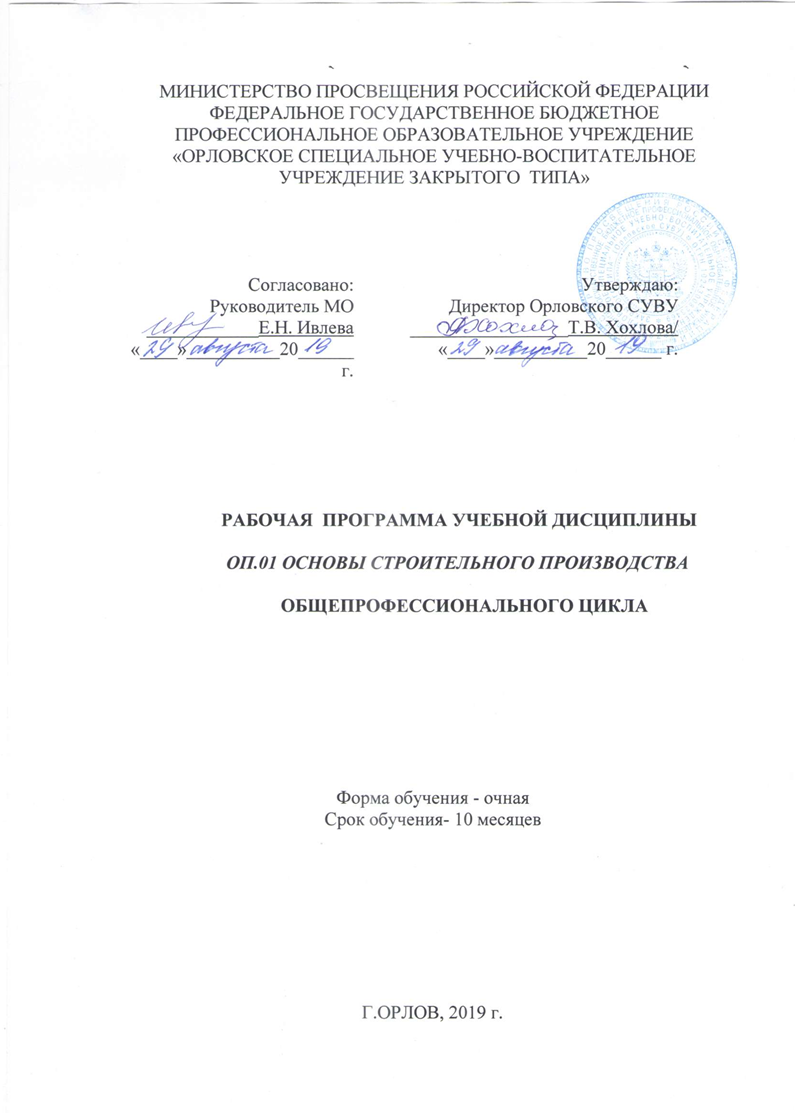 Организация-разработчик: МИНИСТЕРСТВО ПРОСВЕЩЕНИЯ РОССИЙСКОЙ ФЕДЕРАЦИИ ФЕДЕРАЛЬНОЕ ГОСУДАРСТВЕННОЕ БЮДЖЕТНОЕ ПРОФЕССИОНАЛЬНОЕ ОБРАЗОВАТЕЛЬНОЕ УЧРЕЖДЕНИЕ «ОРЛОВСКОЕ СПЕЦИАЛЬНОЕ УЧЕБНО-ВОСПИТАТЕЛЬНОЕ УЧРЕЖДЕНИЕ  ТИПА»Разработчик:Олюнин Владимир Алексеевич, преподаватель Орловского СУВУСОДЕРЖАНИЕ1. паспорт рабочей ПРОГРАММЫ УЧЕБНОЙ ДИСЦИПЛИНЫОП 01.Основы строительного производства1.1. Область применения рабочей программыРабочая программа учебной дисциплины является частью адаптированной основной профессиональной образовательной программы профессиональной подготовки по специальности профессиональной подготовки  код 18880 Столяр строительный.Программа учебной дисциплины может быть использована в дополнительном профессиональном образовании (в программах повышения квалификации и переподготовки) и профессиональной подготовке по профессиям рабочих: код 18880 Столяр строительный.1.2. Место учебной дисциплины в структуре основной профессиональной образовательной программы: дисциплина входит в общепрофессиональный цикл1.3. Цели и задачи учебной дисциплины – требования к результатам освоения дисциплины:В результате освоения дисциплины обучающийся должен:обладать общими компетенциями, включающими в себя способность:ОК 01. Выбирать способы решения задач профессиональной деятельности применительно к различным контекстам;ОК 02. Осуществлять поиск, анализ и интерпретацию информации, необходимой для выполнения задач профессиональной деятельности;ОК 03. Планировать и реализовывать собственное профессиональное и личностное развитие;ОК 04. Работать в коллективе и команде, эффективно взаимодействовать с коллегами, руководством, клиентами;ОК 05. Осуществлять устную и письменную коммуникацию на государственном языке Российской Федерации с учетом особенностей социального и культурного контекста;ОК 06. Проявлять гражданско-патриотическую позицию, демонстрировать осознанное поведение на основе традиционных общечеловеческих ценностей;ОК 07. Содействовать сохранению окружающей среды, ресурсосбережению, эффективно действовать в чрезвычайных ситуациях;ОК 08. Использовать средства физической культуры для сохранения и укрепления здоровья в процессе профессиональной деятельности и поддержания необходимого уровня физической подготовленности;ОК 09. Использовать информационные технологии в профессиональной деятельности;ОК 10. Пользоваться профессиональной документацией на государственном и иностранном языках;ОК 11. Использовать знания по финансовой грамотности, планировать предпринимательскую деятельность в профессиональной сфере;обладать профессиональными компетенциями:Выполнение столярных работ:ПК 1.1. Изготавливать простые столярные тяги и заготовки столярных изделий;ПК 1.2. Изготавливать и собирать столярные изделия различной сложности;ПК 1.3. Выполнять столярно-монтажные работы;ПК 1.4. Производить ремонт столярных изделий.уметь:выбирать материалы для определенного вида работ;ориентироваться в классификации зданий и сооружений, их основных конструктивных элементах, в видах строительно-монтажных работ, технологии их выполнения;знать:древесина, её свойства и применение; виды строительных материалов и их применение;виды зданий и сооружений;виды строительных и монтажных работ и их последовательность;основы организации производства и контроль качества строительных работ.1.4. Рекомендуемое количество часов на освоение программы учебной дисциплины:максимальной учебной нагрузки обучающегося  10   часов, в том числе:обязательной аудиторной учебной нагрузки обучающегося 10 часов;2. СТРУКТУРА И СОДЕРЖАНИЕ УЧЕБНОЙ ДИСЦИПЛИНЫ2.1. Объем учебной дисциплины и виды учебной работы2.2. Тематический план и содержание учебной дисциплиныОП 01. Основы строительного производстваДля характеристики уровня освоения учебного материала используются следующие обозначения:1. – ознакомительный (узнавание ранее изученных объектов, свойств); 2. – репродуктивный (выполнение деятельности по образцу, инструкции или под руководством)3. – продуктивный (планирование и самостоятельное выполнение деятельности, решение проблемных задач)3. условия реализации УЧЕБНОЙ дисциплины3.1. Требования к минимальному материально-техническому обеспечениюРеализация учебной дисциплины требует наличия учебного кабинета «Основы строительного производства»Оборудование учебного кабинета и рабочих мест кабинета «Основы строительного производства»:- рабочие столы и стулья для обучающихся;-стол для преподавателя;-доска;-стационарные стенды:* «Информация для обучающихся»* Образцы древесины, макеты столярных изделий и др.-строительные материалы -наборы пигментов, клеев, вспомогательных материалов, олиф, растворителей и разбавителей и т.д.  в демонстрационных ящиках;Технические средства обучения:- компьютер с лицензионным программным обеспечением и мультимедиапроектор.3.2. Информационное обеспечение обученияПеречень рекомендуемых учебных изданий, Интернет-ресурсов, дополнительной литературыОсновные источники:Материаловедение (деревообработка): учебное пособие / Б.А, Степанков-М.: Изд. центр «Академия», 2007-80с.Столярные, плотничные, стекольные и паркетные работы: Учебник для НПО- М: ИРПО; Изд. центр «Академия»,2007.-80с.Материаловедение для столяров и плотников.  Сер. «Учебники XXI века» - Ростов н/Д: изд. «Феникс»,2000-448с.Справочник молодого столяра и плотника: Учебное пособие для ПТУ/М.А.Григорьев -2е изд., перераб. и доп.- М.: Лесн. пром-ть., 1981-239с.ил.Внутренние отделочные работы. Серия «Учебный курс»/Т.Б. Курай.-Ростов н\Д.:«Феникс»,2000-320с. Слайдовые презентации по темам программы и урокам (автор- составитель Мохова И.Г., преподаватель)Интернет- ресурсы:tehnologiya.ucoz.ru/www.woodentools.ru/woodinf.ru/bresteg.com/.../712-stolyarnye-raboty-materialy-instrumenty-texnika.html www.stolear.com/ www.drevmast.ru/time-stroi.ru/.www.stolyarka.net/4. Контроль и оценка результатов освоения УЧЕБНОЙ ДисциплиныКонтроль и оценка результатов освоения учебной дисциплины осуществляется преподавателем в процессе проведения практических занятий и лабораторных работ, тестирования, а также выполнения обучающимися индивидуальных заданий,.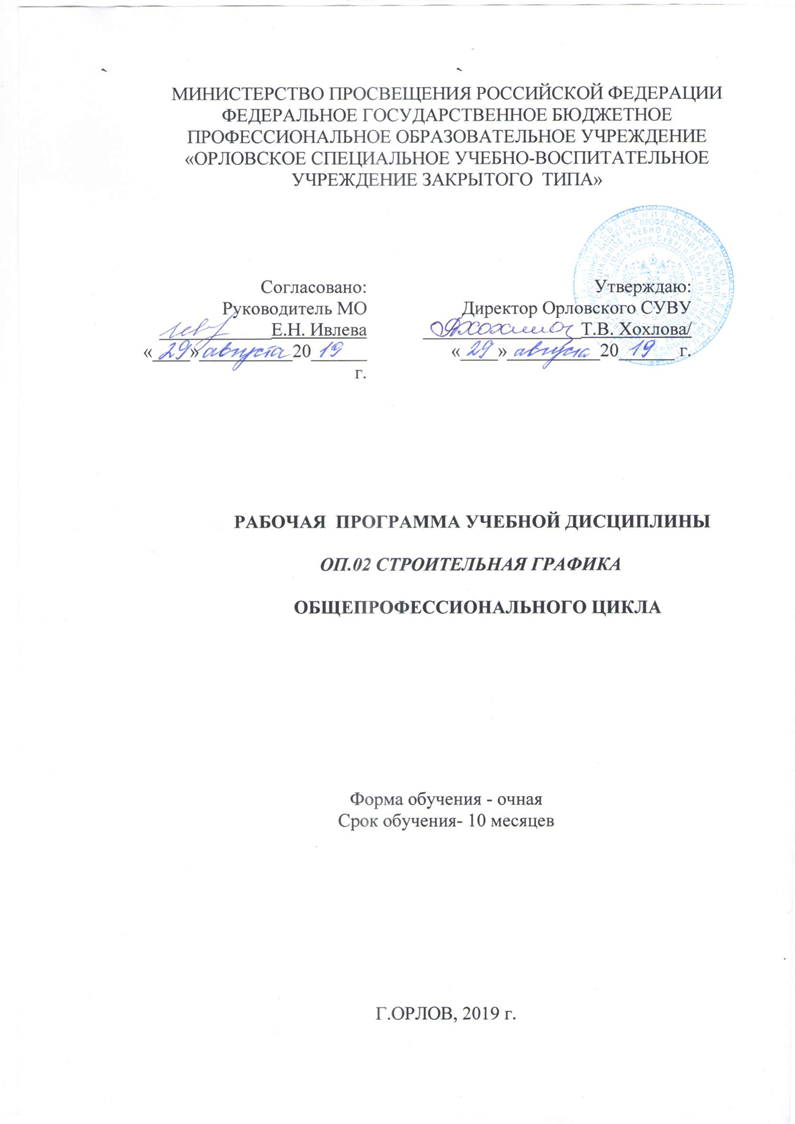 Организация-разработчик: МИНИСТЕРСТВО ПРОСВЕЩЕНИЯ РОССИЙСКОЙ ФЕДЕРАЦИИ ФЕДЕРАЛЬНОЕ ГОСУДАРСТВЕННОЕ БЮДЖЕТНОЕ ПРОФЕССИОНАЛЬНОЕ ОБРАЗОВАТЕЛЬНОЕ УЧРЕЖДЕНИЕ «ОРЛОВСКОЕ СПЕЦИАЛЬНОЕ УЧЕБНО-ВОСПИТАТЕЛЬНОЕ УЧРЕЖДЕНИЕ  ТИПА»Разработчик:1.  Шаляпин Сергей Геннадьевич, преподаватель Орловского СУВУСОДЕРЖАНИЕ1. паспорт рабочей ПРОГРАММЫ УЧЕБНОЙ ДИСЦИПЛИНЫСтроительная графика1.1. Область применения программыРабочая  программа дисциплины является частью адаптированной основной профессиональной образовательной программы Федерального государственного бюджетного профессионального образовательного учреждения Федеральное государственное бюджетное профессиональное образовательное учреждение «Орловское специальное учебно – воспитательное учреждение закрытого типа» по профессии 18880 Столяр строительный1.2. Место учебной дисциплины в структуре ОПОП дисциплина входит в общепрофессиональный цикл1.3. Цели и задачи учебной дисциплины – требования к результатам освоения дисциплины:В результате освоения дисциплины обучающийся должен:обладать общими компетенциями, включающими в себя способность:ОК 01. Выбирать способы решения задач профессиональной деятельности применительно к различным контекстам;ОК 02. Осуществлять поиск, анализ и интерпретацию информации, необходимой для выполнения задач профессиональной деятельности;ОК 03. Планировать и реализовывать собственное профессиональное и личностное развитие;ОК 04. Работать в коллективе и команде, эффективно взаимодействовать с коллегами, руководством, клиентами;ОК 05. Осуществлять устную и письменную коммуникацию на государственном языке Российской Федерации с учетом особенностей социального и культурного контекста;ОК 06. Проявлять гражданско-патриотическую позицию, демонстрировать осознанное поведение на основе традиционных общечеловеческих ценностей;ОК 07. Содействовать сохранению окружающей среды, ресурсосбережению, эффективно действовать в чрезвычайных ситуациях;ОК 08. Использовать средства физической культуры для сохранения и укрепления здоровья в процессе профессиональной деятельности и поддержания необходимого уровня физической подготовленности;ОК 09. Использовать информационные технологии в профессиональной деятельности;ОК 10. Пользоваться профессиональной документацией на государственном и иностранном языках;ОК 11. Использовать знания по финансовой грамотности, планировать предпринимательскую деятельность в профессиональной сфере;В результате освоения учебной дисциплины обучающийся долженуметь:применять масштабы, выполнять технические рисунки, эскизы, чертежи деталей и изделий;знать:правила нанесения размеров, виды проекций, правила оформления и обозначения сечений, условно-графические обозначения;правила выполнения эскизов и технических рисунков;виды строительных чертежей (правила оформления, масштабы)Обладать профессиональными компетенциямиПК 1. 1.Изготавливать простые столярные тяги и заготовки столярных изделий.ПК 1.2.Изготавливать и собирать столярные изделия различной сложности.ПК 1. 3. Выполнять столярно-монтажные работы.ПК 1.4. Производить ремонт столярных изделий.4. Рекомендуемое количество часов на освоение примерной программы учебной дисциплины: обязательной аудиторной учебной нагрузки обучающегося  10ч   2. СТРУКТУРА И СОДЕРЖАНИЕ УЧЕБНОЙ ДИСЦИПЛИНЫ2.1. Объем учебной дисциплины и виды учебной работы2.2. Тематический план и содержание учебной дисциплины  ОП 02.«Строительная графика»Для характеристики уровня освоения учебного материала используются следующие обозначения:1. – ознакомительный (узнавание ранее изученных объектов, свойств); 2. – репродуктивный (выполнение деятельности по образцу, инструкции или под руководством)3. – продуктивный (планирование и самостоятельное выполнение деятельности, решение проблемных задач)условия реализации УЧЕБНОЙ дисциплины3.1.Требования к минимальному материально-техническому обеспечениюРеализация учебной дисциплины требует наличия учебного кабинета «Черчение» Оборудование учебного кабинета и рабочих мест кабинета «Черчение»:- рабочие столы и стулья для обучающихся;-стол для преподавателя;-доска;-стационарные стенды:* «Разрезы на архитектурно-строительных чертежах»* «Столярные соединения»* «Резьбовые соединения» и др.-инструменты чертежные, модели, макеты столярных изделий и др.Технические средства обучения:- компьютер с лицензионным программным обеспечением и мультимедиапроектор.Информационное обеспечение обученияПеречень рекомендуемых учебных изданий, Интернет-ресурсов, дополнительной литературыОсновные источники:Гусарова Е.А., Митина Т.В., Полежаев Ю.О., Тельной В.И.	Основы строительного черчения,	2017,	ОИЦ «Академия».Павлова А.А., Корзинова Е.И., Мартыненко Н.А.	Основы черчения,	2017,	ОИЦ «Академия»Феофанов А.Н. Чтение рабочих чертежей (8-е изд.) учеб.пособие , М.: Академия,  2017, 80 стр. Техническое черчение: учебник для профессиональных учебных заведений/ И.С.Вышнепольский,- 8-е изд.стер.- М.: Высш.шк.,2007- 219с.:ил.Черчение для строителей: Учебник для СПТУ/ Ю.И.Короев- 3-е изд. перераб. и доп. – М.:Высш.шк.1987-256с.: ил.Задания по черчению для строителей/ А.А.Якубович: практическое пособие- 2-е изд. перераб.- М.: Высш. Шк.,1989-232с.: ил. Занимательное черчение на уроках и внеклассных занятиях/ авт.-сост. С.В.Титов - Волгоград: Учитель.2007- 207с.Занимательное черчение: Кн.для учащихся ср.шк.- 4-е изд., пер.и доп.- М.: Просвещение.1990.-223  с.: ил. Техническое черчение: учебник для профессиональных учебных заведений/ И.С.Вышнепольский,- 8-е изд.стер.- М.: Высш.шк.,2007- 219с.:ил.Черчение для строителей: Учебник для СПТУ/ Ю.И.Короев- 3-е изд. перераб. и доп. – М.:Высш.шк.1987-256с.: ил.Задания по черчению для строителей/ А.А.Якубович: практическое пособие- 2-е изд. перераб.- М.: Высш. Шк.,1989-232с.: ил.Черчение: учебник для уч-ся общеобразовательных учреждений/ В.В.Степанкова, Л.Н.Анисимов, Л.В.Курцаева, А.И.Шершевская; под ред. В.В.Степанковой .М.:Просвещение.2001-206с.:ил.Учебные элементыСлайдовые презентации по всем темам программы и урокамВидеофильмы по всем темам программыДополнительные источники:1. Вышнепольский И.С.Техническое черчение с элементами программированного обучения.- М. Высшая школа,2008.2. Вышнепольский И.С. Техническое черчение: Учебник для профессиональных учебных заведений.-6-еизд., испр. - М.Высшая школа 2003. 3. Миронов Б.Г. Черчение. - М. Машиностроение,2006.4. Розов С.В. Курс черчения. - М.Машиностроение,2004.Контроль и оценка результатов освоения УЧЕБНОЙ ДисциплиныТекущий контроль успеваемости и оценка результатов освоения дисциплины осуществляется преподавателем в процессе проведения практических занятий и лабораторных работ, тестирования, а также выполнения обучающимися индивидуальных заданий, исследований.Организация-разработчик: МИНИСТЕРСТВО ПРОСВЕЩЕНИЯ РОССИЙСКОЙ ФЕДЕРАЦИИ ФЕДЕРАЛЬНОЕ ГОСУДАРСТВЕННОЕ БЮДЖЕТНОЕ ПРОФЕССИОНАЛЬНОЕ ОБРАЗОВАТЕЛЬНОЕ УЧРЕЖДЕНИЕ «ОРЛОВСКОЕ СПЕЦИАЛЬНОЕ УЧЕБНО-ВОСПИТАТЕЛЬНОЕ УЧРЕЖДЕНИЕ  ТИПА»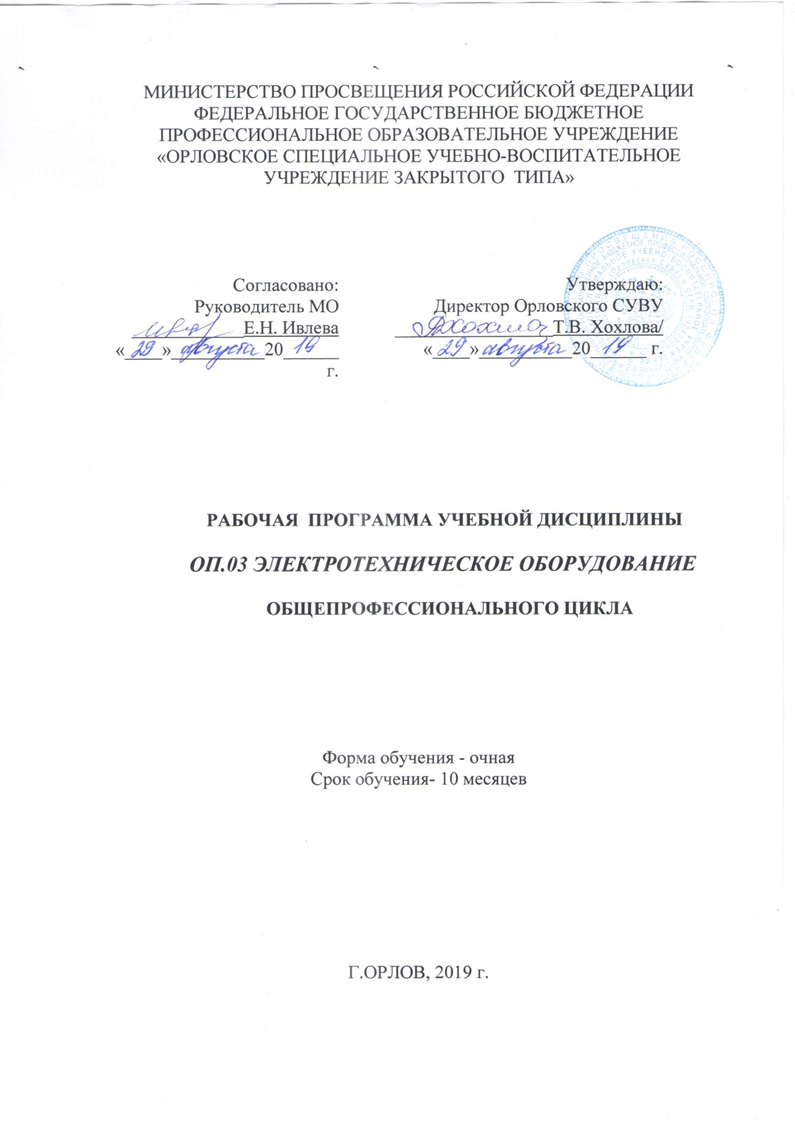 Разработчик:1.  Шаляпин Сергей Геннадьевич, преподаватель Орловского СУВУСОДЕРЖАНИЕ1.ПАСПОРТ РАБОЧЕЙ ПРГРАММЫ УЧЕБНОЙ ДИСЦИПЛИНЫ ОП. 03.ЭЛЕКТРОТЕХНИЧЕСКОЕ ОБОРУДОВАНИЕ1.1. Область применения программыРабочая  программа дисциплины является частью адаптированной основной профессиональной образовательной программы Федерального государственного бюджетного профессионального образовательного учреждения Федеральное государственное бюджетное профессиональное образовательное учреждение «Орловское специальное учебно – воспитательное учреждение закрытого типа» по профессии 18880 Столяр строительный1.2. Место учебной дисциплины в структуре ОПОП дисциплина входит в общепрофессиональный цикл1.3. Цели и задачи учебной дисциплины – требования к результатам освоения дисциплины:В результате освоения дисциплины обучающийся должен:обладать общими компетенциями, включающими в себя способность:ОК 01. Выбирать способы решения задач профессиональной деятельности применительно к различным контекстам;ОК 02. Осуществлять поиск, анализ и интерпретацию информации, необходимой для выполнения задач профессиональной деятельности;ОК 03. Планировать и реализовывать собственное профессиональное и личностное развитие;ОК 04. Работать в коллективе и команде, эффективно взаимодействовать с коллегами, руководством, клиентами;ОК 05. Осуществлять устную и письменную коммуникацию на государственном языке Российской Федерации с учетом особенностей социального и культурного контекста;ОК 06. Проявлять гражданско-патриотическую позицию, демонстрировать осознанное поведение на основе традиционных общечеловеческих ценностей;ОК 07. Содействовать сохранению окружающей среды, ресурсосбережению, эффективно действовать в чрезвычайных ситуациях;ОК 08. Использовать средства физической культуры для сохранения и укрепления здоровья в процессе профессиональной деятельности и поддержания необходимого уровня физической подготовленности;ОК 09. Использовать информационные технологии в профессиональной деятельности;ОК 10. Пользоваться профессиональной документацией на государственном и иностранном языках;ОК 11. Использовать знания по финансовой грамотности, планировать предпринимательскую деятельность в профессиональной сфере;ПК 1. 1.Изготавливать простые столярные тяги и заготовки столярных изделий.ПК 1.2.Изготавливать и собирать столярные изделия различной сложности.ПК 1. 3. Выполнять столярно-монтажные работы.ПК 1.4. Производить ремонт столярных изделий.Уметь: читать структурные, монтажные и простые принципиальные электрические схемы;рассчитывать и измерять основные параметры простых электрических, магнитных и электронных цепей;использовать в работе электроизмерительные приборы;пускать и останавливать электродвигатели, установленные на эксплуатируемом оборудовании.Знать:единицы измерения силы тока, напряжения, мощности электрического тока, сопротивления проводников;методы расчета и измерения основных параметров простых электрических, магнитных и электронных цепей;свойства постоянного и переменного электрического тока;принципы последовательного и параллельного соединения проводников и источников тока;электроизмерительные приборы (амперметр, вольтметр), их устройство, принцип действия и правила включения в электрическую цепь;свойства магнитного поля;двигатели постоянного и переменного тока, их устройство и принцип действия;правила пуска, остановки электродвигателей, установленных на эксплуатируемом оборудовании;аппаратуру защиты электродвигателей;методы защиты от короткого замыкания; заземление, зануление.1.3.Рекомендуемое количество часов на освоение  программы учебной дисциплины:максимальной учебной нагрузки обучающегося в  -8ч в том числе:обязательной аудиторной учебной нагрузки обучающегося в  8ч2. СТРУКТУРА И  СОДЕРЖАНИЕ УЧЕБНОЙ ДИСЦИПЛИНЫ2.1.Объём учебной дисциплины и виды учебной работы2.2.    Тематический план и содержание учебной дисциплины ОП. 02.Основы электротехникиДля характеристики уровня усвоения учебного материала используются следующие обозначения:1 – ознакомительный (узнавание ранее изученных объектов, свойств);2 – репродуктивный (выполнение деятельности по образцу, инструкции или под руководством)3.УСЛОВИЯ РЕАЛИЗАЦИИУЧЕБНОЙ ДИСЦИПЛИНЫ3.1 Требования к минимальному материально-техническому обеспечениюРеализация учебной дисциплины возможна на базе  учебного кабинета «Физика». Дополнительное оборудование:-Плакаты «Охрана труда и техника безопасности»-Универсальный электроизмерительный прибор-Проектор, компьютер, переносной экран.-Видеофильмы.-Лабораторное оборудование:Рабочее место учащегося с подводкой электропитания.Комплект лабораторного оборудования учащегося:источник питания универсальный;провода соединительные;модель электродвигателя;электрическая лампа; резисторы; ключ;мультиметр;трансформатор однофазный.3.2 Информационное обеспечение обученияПеречень рекомендуемых учебных изданий, Интернет-ресурсов, дополнительной литературы.Основные источники:1. Прошин В.М. Лабораторно-практические работы по электротехнике (8-е изд., стер.) учеб.пособие, М.: Академия,  2014, 208 стр.2. Прошин В.М. Рабочая тетрадь к лабораторно-практическим работам по электротехнике (10-е изд., стер.) учеб.пособие , М.: Академия,   2016, 80 стр.3. Прошин В.М. Сборник задач по электротехнике (4-е изд., стер.) учеб.пособие , М.: Академия,   2013, 128 стр.4. Прошин В.М. Электротехника (7-е изд., испр.) учебник , М.: Академия, 2017, 288 стр.5.А.С.Касатнкин, М.В.Немцов Электротехника-11-е изд., - М.:Издательский центр «Академия», 2007.-544 с.6.В.М.Ванюшин Первые шаги в электротехнику – СПб: Наука и техника, 2011 -352 с.7.В.М.Прошин Рабочая тетрадь к лабораторно-практическим работам по электротехнике - М.:Издательский центр «Академия», 2008 – 80 с.Контроль и оценка результатов освоения УЧЕБНОЙ ДисциплиныТекущий контроль успеваемости и оценка результатов освоения дисциплины осуществляется преподавателем в процессе проведения практических занятий и лабораторных работ, тестирования, а также выполнения обучающимися индивидуальных заданий, исследований.Организация-разработчик: МИНИСТЕРСТВО ПРОСВЕЩЕНИЯ РОССИЙСКОЙ ФЕДЕРАЦИИ ФЕДЕРАЛЬНОЕ ГОСУДАРСТВЕННОЕ БЮДЖЕТНОЕ ПРОФЕССИОНАЛЬНОЕ ОБРАЗОВАТЕЛЬНОЕ УЧРЕЖДЕНИЕ «ОРЛОВСКОЕ СПЕЦИАЛЬНОЕ УЧЕБНО-ВОСПИТАТЕЛЬНОЕ УЧРЕЖДЕНИЕ  ТИПА»Разработчик:1.  Олюнин Владимир Алексеевич, преподаватель Орловского СУВУСОДЕРЖАНИЕ1. паспорт рабочей ПРОГРАММЫ УЧЕБНОЙ ДИСЦИПЛИНЫМДК 01.01. Технология изготовления столярных изделий и столярно- монтажных работ1.1. Область применения программыРабочая  программа учебной дисциплины является частью адаптированной основной профессиональной образовательной программы Федерального государственного бюджетного профессионального образовательного учреждения «Орловское специальное учебно-воспитательное учреждение закрытого типа» по 18880 Столяр строительный.1.2. Место учебной дисциплины в структуре ОПОП: дисциплина входит в профессиональный цикл1.3. Цели и задачи учебной дисциплины – требования к результатам освоения дисциплины:В ходе изучения учебной дисциплины формируются соответствующие общие и профессиональные компетенции: общие компетенции, включающие в себя способность:ОК 01. Выбирать способы решения задач профессиональной деятельности применительно к различным контекстам;ОК 02. Осуществлять поиск, анализ и интерпретацию информации, необходимой для выполнения задач профессиональной деятельности;ОК 03. Планировать и реализовывать собственное профессиональное и личностное развитие;ОК 04. Работать в коллективе и команде, эффективно взаимодействовать с коллегами, руководством, клиентами;ОК 05. Осуществлять устную и письменную коммуникацию на государственном языке Российской Федерации с учетом особенностей социального и культурного контекста;ОК 06. Проявлять гражданско-патриотическую позицию, демонстрировать осознанное поведение на основе традиционных общечеловеческих ценностей;ОК 07. Содействовать сохранению окружающей среды, ресурсосбережению, эффективно действовать в чрезвычайных ситуациях;ОК 08. Использовать средства физической культуры для сохранения и укрепления здоровья в процессе профессиональной деятельности и поддержания необходимого уровня физической подготовленности;ОК 09. Использовать информационные технологии в профессиональной деятельности;ОК 10. Пользоваться профессиональной документацией на государственном и иностранном языках;ОК 11. Использовать знания по финансовой грамотности, планировать предпринимательскую деятельность в профессиональной сфере.профессиональные компетенции:Выполнение столярных работ.ПК 1.1. Изготавливать простые столярные тяги и заготовки столярных изделий.ПК 1.2. Изготавливать и собирать столярные изделия различной сложности.ПК 1.3. Выполнять столярно-монтажные работы.ПК 1.4. Производить ремонт столярных изделий.В результате освоения учебной дисциплины обучающийся должен 
уметь:отбирать пиломатериалы, выполнять их разметку и обработку, пользоваться ручным и электрифицированным инструментом;изготавливать и устанавливать простые и средней сложности столярные детали и изделия;устанавливать крепежную фурнитуру;выполнять обшивку стен и потолков по каркасу отделочными индустриальными материалами;собирать и устанавливать встроенную мебель;выполнять ремонтные столярные работы;выполнять требования охраны труда и техники безопасности.В результате освоения учебной дисциплины обучающийся должен 
знать:виды и свойства древесины, устройство инструментов, электрических машин и станков для обработки древесины; виды и способы изготовления столярных изделий и деталей;виды и способы выполнения столярно-монтажных и ремонтных столярных работ;виды технической документации на производство работ;мероприятия по охране труда и правила техники безопасности  при изготовлении столярных изделий и выполнении столярно-монтажных работ.1.4. Количество часов на освоение программы  учебной дисциплины:Обязательной аудиторной учебной нагрузки обучающегося 64 часа2. СТРУКТУРА И СОДЕРЖАНИЕ УЧЕБНОЙ ДИСЦИПЛИНЫ2.1. Объем учебной дисциплины и виды учебной работы2.2. Тематический план и содержание учебной дисциплины МДК 01.01. «Технология изготовления столярных изделий и столярно-монтажных работ»Для характеристики уровня освоения учебного материала используются следующие обозначения: 1 - ознакомительный (узнавание ранее изученных объектов, свойств); 2 - репродуктивный (выполнение деятельности по образцу, инструкции или под руководством); 3 – продуктивный (планирование и самостоятельное выполнение деятельности, решение проблемных задач).3. условия реализации рабочей программы УЧЕБНОЙ дисциплиныОбразовательные технологииОбразовательные технологии, используемые  при реализации различных видов учебных занятий и дающие наиболее эффективные результаты освоения дисциплины.В учебном процессе, помимо теоретического обучения, широко используются активные и интерактивные формы проведения занятий. В сочетании с внеаудиторной самостоятельной работой это способствует формированию и развитию общих и профессиональных компетенций обучающихся. Активные и интерактивные формы проведения занятий, используемые в учебном процессеВ соответствии с требованиями ФГОС СПО  по профессии реализация компетентностного подхода должна предусматривать использование в учебном процессе активных и интерактивных форм проведения занятий: компьютерных симуляций,  групповых дискуссий, деловых и ролевых игр, разбора конкретных ситуаций, психологических и иных тренингов, индивидуальных и групповых проектов в сочетании с внеаудиторной работой с целью формирования и развития требуемых компетенций обучающихся.Активные и интерактивные формы проведения занятий, используемые в учебном процессе*) ТО-теоретическое обучение, ПЗ-практическое занятие, ЛР-лабораторная  работа3.2. Требования к минимальному материально-техническому обеспечениюРеализация учебной дисциплины требует наличия учебного кабинета «Технология изготовления столярных изделий и столярно-монтажных работ». Оборудование учебного кабинета и рабочих мест кабинета «Технология изготовления столярных изделий и столярно-монтажных работ»:- рабочее место преподавателя;-рабочие места обучающихся соответственно  их количеству;-шкафы для хранения электрофицированного инструмента, режущего станочного инструмента, плакатов;-шкафы для хранения образцов раздаточных наглядных пособий, приспособлений, образцов материалов для лабораторно- практических работ и комплекта столярного инструмента;-демонстрационный стенд;-комплект электрофицированного ручного инструмента (пила круглая, рубанок, фуганок, электродолбежник, электросверла, лобзик);-плакаты «Столярные работы»  и «Деревообрабатывающие станки»;-модели столярных изделий в масштабе 1:2 (столы, двери филенчатые, блок оконный);-стационарный стенд «Квалификационная характеристика столяра»;-образцы неисправного столярного инструмента;-столярный верстак с комплектом инструментов и приспособлений;-слайдовые презентации по всем темам программы ;-видеофильмы по всем темам программы.Технические средства обучения:- компьютер с лицензионным программным обеспечением и мультимедиапроектор.3.3. Информационное обеспечение обученияПеречень рекомендуемых учебных изданий, Интернет-ресурсов, дополнительной литературыОсновные источники:1. Ивилян И.А. Технология плотничных, столярных, стекольных и паркетных работ: Практикум (4-е изд.) учеб.пособие , М.: Академия,  2017 г, 256 стр.2. Клюев Г.И. Альбом: Столярно-плотничные, паркетные и стекольные работы (1-е изд.) иллюстрированное учеб.пособие , , М.: Академия,  2011, 30 плакатов3. Электронно-библиотечная система IPRbooks www.iprbookshop.ru  Дополнительные источники:1.Ивилян И.А., Кидалова Л.М. Технология плотничных, столярных, стекольных и паркетных работ. Практикум, 2 0 1 8,О И Ц«Академия».2.Крейдлин Л.Н. Столярные, стекольные и паркетные работы: Учебник для нач.и проф.образования.- М.ИРПО; Изд.центр «Академия», 1999.3. Видеофильмы по теме: «Деревообрабатывающие станки»4. Перелетов А.Н. Рабочая тетрадь по столярному делу 10-11 кл. /А.Н. Перелетов, П.М. Лебедев, Л.С. Сековец.- М.: Гуманит.изд.центр ВЛАДОС, 2005.Электронные образовательные ресусрсы:1. Степанов Б.А., БересневА.И., Болдырева Г.Г. и др.,Столярное дело,2017,Академия-Медия Отечественные журналы:1. «Школа и производство».2. «Толока».3.Журнал «Девчонки и мальчишки.Школа ремесел».4.Журнал «Лукошко».5.Идеи вашего дома6. Журнал «СтройПассаж»7. Журнал «Советы профессионалов».Профессиональные информационные системы:www.bibliotekar.ru/spravochnikpro-remont.comwww.remdeshome.ru/kraski-2 stroy-server.ruwww.mirremonta77.ru/prolaki.ruwww.superstroy.ruteoriastroiki.ruwww.stroeved.ruhttp://www.masterstroy.nethttp://www.stroyspot.ruhttp://www.gvozdem.ru tehnologiya.ucoz.ru/www.woodentools.ru/bresteg.com/.../712-stolyarnye-raboty-materialy-instrumenty-texnika.html www.stolear.com/ www.drevmast.ru/time-stroi.ru/.www.stolyarka.net/4. Контроль и оценка результатов освоения УЧЕБНОЙ ДисциплиныКонтроль и оценка результатов освоения учебной дисциплины осуществляется преподавателем в процессе проведения практических занятий и лабораторных работ, тестирования, а также выполнения обучающимися индивидуальных заданий.Оценочные средства для проведения текущего контроля успеваемости выведены из структуры рабочей программы учебной дисциплины (в соответствии с Положением Орловского  СУВУ о рабочей программе учебной дисциплины, профессионального модуля)  и приведены в  Фонде оценочных средств.Оценочные средства для проведения текущего контроля успеваемости (приведены в фонде оценочных средств).Оценка индивидуальных образовательных достижений по результатам текущего контроля и промежуточной аттестации производится в соответствии с универсальной шкалой (таблица).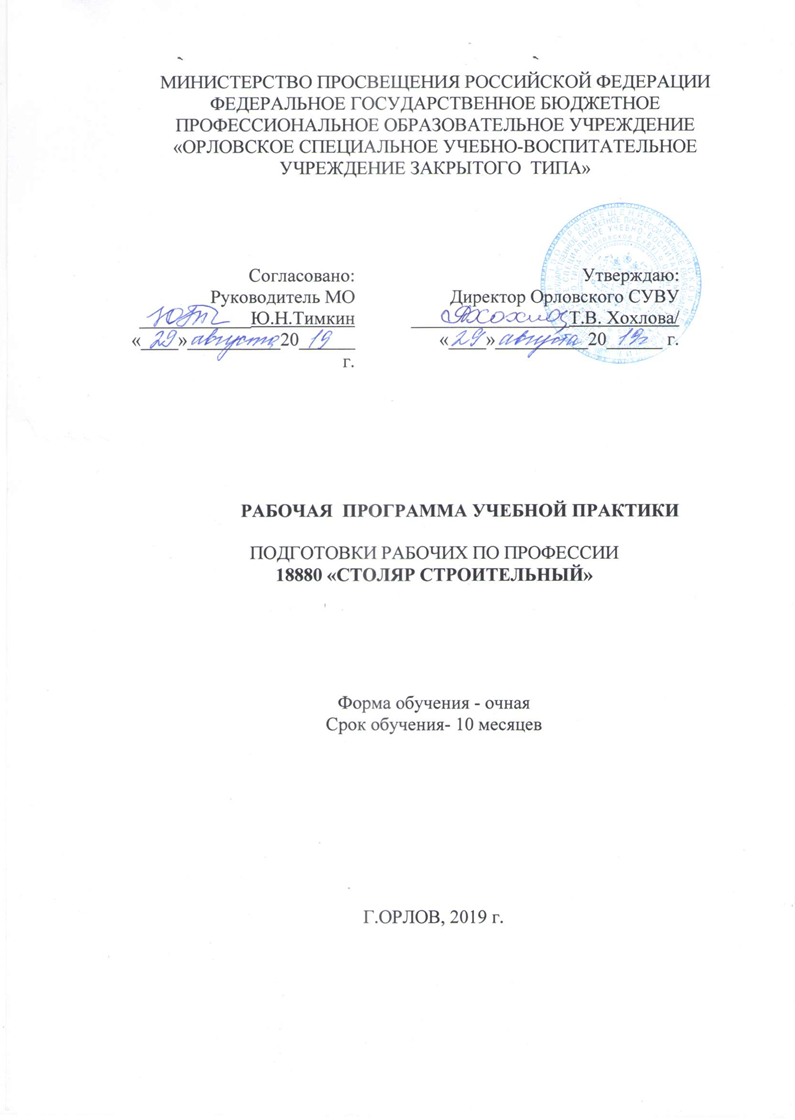 Организация-разработчик: МИНИСТЕРСТВО ПРОСВЕЩЕНИЯ РОССИЙСКОЙ ФЕДЕРАЦИИ ФЕДЕРАЛЬНОЕ ГОСУДАРСТВЕННОЕ БЮДЖЕТНОЕ ПРОФЕССИОНАЛЬНОЕ ОБРАЗОВАТЕЛЬНОЕ УЧРЕЖДЕНИЕ «ОРЛОВСКОЕ СПЕЦИАЛЬНОЕ УЧЕБНО-ВОСПИТАТЕЛЬНОЕ УЧРЕЖДЕНИЕ  ТИПА»Разработчик:1.  Мирошин Д.В, преподаватель Орловского СУВУСОДЕРЖАНИЕ1. паспорт рабочей ПРОГРАМмы учебной практики1.1. Область применения программыРабочая  программа учебной дисциплины является частью адаптированной основной профессиональной образовательной программы Федерального государственного бюджетного профессионального образовательного учреждения «Орловское специальное учебно-воспитательное учреждение закрытого типа»  18880 Столяр строительный.1.2. Место учебной дисциплины в структуре ОПОП: дисциплина входит в профессиональный цикл1.3. Цели и задачи учебной дисциплины – требования к результатам освоения дисциплины:В ходе изучения учебной дисциплины формируются соответствующие общие и профессиональные компетенции: общие компетенции, включающие в себя способность:ОК 01. Выбирать способы решения задач профессиональной деятельности применительно к различным контекстам;ОК 02. Осуществлять поиск, анализ и интерпретацию информации, необходимой для выполнения задач профессиональной деятельности;ОК 03. Планировать и реализовывать собственное профессиональное и личностное развитие;ОК 04. Работать в коллективе и команде, эффективно взаимодействовать с коллегами, руководством, клиентами;ОК 05. Осуществлять устную и письменную коммуникацию на государственном языке Российской Федерации с учетом особенностей социального и культурного контекста;ОК 06. Проявлять гражданско-патриотическую позицию, демонстрировать осознанное поведение на основе традиционных общечеловеческих ценностей;ОК 07. Содействовать сохранению окружающей среды, ресурсосбережению, эффективно действовать в чрезвычайных ситуациях;ОК 08. Использовать средства физической культуры для сохранения и укрепления здоровья в процессе профессиональной деятельности и поддержания необходимого уровня физической подготовленности;ОК 09. Использовать информационные технологии в профессиональной деятельности;ОК 10. Пользоваться профессиональной документацией на государственном и иностранном языках;ОК 11. Использовать знания по финансовой грамотности, планировать предпринимательскую деятельность в профессиональной сфере.профессиональные компетенции:Выполнение столярных работ.ПК 1.1. Изготавливать простые столярные тяги и заготовки столярных изделий.ПК 1.2. Изготавливать и собирать столярные изделия различной сложности.ПК 1.3. Выполнять столярно-монтажные работы.ПК 1.4. Производить ремонт столярных изделий.В результате освоения учебной дисциплины обучающийся должен 
уметь:отбирать пиломатериалы, выполнять их разметку и обработку, пользоваться ручным и электрифицированным инструментом;изготавливать и устанавливать простые и средней сложности столярные детали и изделия;устанавливать крепежную фурнитуру;выполнять обшивку стен и потолков по каркасу отделочными индустриальными материалами;собирать и устанавливать встроенную мебель;выполнять ремонтные столярные работы;выполнять требования охраны труда и техники безопасности.В результате освоения учебной дисциплины обучающийся должен 
знать:виды и свойства древесины, устройство инструментов, электрических машин и станков для обработки древесины; виды и способы изготовления столярных изделий и деталей;виды и способы выполнения столярно-монтажных и ремонтных столярных работ;виды технической документации на производство работ;мероприятия по охране труда и правила техники безопасности  при изготовлении столярных изделий и выполнении столярно-монтажных работ.1.4. Количество часов на освоение программы  учебной дисциплины:Обязательной  учебной нагрузки обучающегося  117 часов.2. СТРУКТУРА И СОДЕРЖАНИЕ УЧЕБНОЙ ДИСЦИПЛИНЫ2.1. Объем учебной дисциплины и виды учебной работы2.2.Тематический (поурочный) план учебной практики по профессии 18880 «Столяр строительный»3. условия реализации рабочей программы УЧЕБНОЙ дисциплиныОбразовательные технологииОбразовательные технологии, используемые  при реализации различных видов учебных занятий и дающие наиболее эффективные результаты освоения дисциплины.В учебном процессе, помимо теоретического обучения, широко используются активные и интерактивные формы проведения занятий. В сочетании с внеаудиторной самостоятельной работой это способствует формированию и развитию общих и профессиональных компетенций обучающихся. Активные и интерактивные формы проведения занятий, используемые в учебном процессеВ соответствии с требованиями ФГОС СПО  по профессии реализация компетентностного подхода должна предусматривать использование в учебном процессе активных и интерактивных форм проведения занятий: компьютерных симуляций,  групповых дискуссий, деловых и ролевых игр, разбора конкретных ситуаций, психологических и иных тренингов, индивидуальных и групповых проектов в сочетании с внеаудиторной работой с целью формирования и развития требуемых компетенций обучающихся.3.2. Требования к минимальному материально-техническому обеспечениюРеализация учебной дисциплины требует наличия учебной мастерской.Оборудование учебного кабинета и рабочих мест мастерской- рабочее место преподавателя;-рабочие места обучающихся соответственно  их количеству;-шкафы для хранения электрофицированного инструмента, режущего станочного инструмента, плакатов;-шкафы для хранения образцов раздаточных наглядных пособий, приспособлений, образцов материалов для лабораторно- практических работ и комплекта столярного инструмента;-демонстрационный стенд;-комплект электрофицированного ручного инструмента (пила круглая, рубанок, фуганок, электродолбежник, электросверла, лобзик);-плакаты «Столярные работы»  и «Деревообрабатывающие станки»;-модели столярных изделий в масштабе 1:2 (столы, двери филенчатые, блок оконный);-стационарный стенд «Квалификационная характеристика столяра»;-образцы неисправного столярного инструмента;-столярный верстак с комплектом инструментов и приспособлений;-слайдовые презентации по всем темам программы ;-видеофильмы по всем темам программы.Технические средства обучения:- компьютер с лицензионным программным обеспечением и мультимедиапроектор.3.3. Информационное обеспечение обученияПеречень рекомендуемых учебных изданий, Интернет-ресурсов, дополнительной литературыОсновные источники:1. Ивилян И.А. Технология плотничных, столярных, стекольных и паркетных работ: Практикум (4-е изд.) учеб.пособие , М.: Академия,  2017 г, 256 стр.2. Клюев Г.И. Альбом: Столярно-плотничные, паркетные и стекольные работы (1-е изд.) иллюстрированное учеб.пособие , , М.: Академия,  2011, 30 плакатов3. Электронно-библиотечная система IPRbooks www.iprbookshop.ru  Дополнительные источники:1.Ивилян И.А., Кидалова Л.М. Технология плотничных, столярных, стекольных и паркетных работ. Практикум, 2 0 1 8,О И Ц«Академия».2.Крейдлин Л.Н. Столярные, стекольные и паркетные работы: Учебник для нач.и проф.образования.- М.ИРПО; Изд.центр «Академия», 1999.3. Видеофильмы по теме: «Деревообрабатывающие станки»4. Перелетов А.Н. Рабочая тетрадь по столярному делу 10-11 кл. /А.Н. Перелетов, П.М. Лебедев, Л.С. Сековец.- М.: Гуманит.изд.центр ВЛАДОС, 2005.Электронные образовательные ресусрсы:1. Степанов Б.А., БересневА.И., Болдырева Г.Г. и др.,Столярное дело,2017,Академия-Медия Отечественные журналы:1. «Школа и производство».2. «Толока».3.Журнал «Девчонки и мальчишки.Школа ремесел».4.Журнал «Лукошко».5.Идеи вашего дома6. Журнал «СтройПассаж»7. Журнал «Советы профессионалов».Профессиональные информационные системы:www.bibliotekar.ru/spravochnikpro-remont.comwww.remdeshome.ru/kraski-2 stroy-server.ruwww.mirremonta77.ru/prolaki.ruwww.superstroy.ruteoriastroiki.ruwww.stroeved.ruhttp://www.masterstroy.nethttp://www.stroyspot.ruhttp://www.gvozdem.ru tehnologiya.ucoz.ru/www.woodentools.ru/bresteg.com/.../712-stolyarnye-raboty-materialy-instrumenty-texnika.html www.stolear.com/ www.drevmast.ru/time-stroi.ru/.www.stolyarka.net/http://www.stroitelstvo-new.ru4. Контроль и оценка результатов освоения УЧЕБНОЙ ДисциплиныКонтроль и оценка результатов освоения учебной дисциплины осуществляется преподавателем в процессе проведения практических занятий и лабораторных работ, тестирования, а также выполнения обучающимися индивидуальных заданий.Оценочные средства для проведения текущего контроля успеваемости выведены из структуры рабочей программы учебной дисциплины (в соответствии с Положением Орловского  СУВУ о рабочей программе учебной дисциплины, профессионального модуля)  и приведены в  Фонде оценочных средств.Оценочные средства для проведения текущего контроля успеваемости (приведены в фонде оценочных средств).Оценка индивидуальных образовательных достижений по результатам текущего контроля и промежуточной аттестации производится в соответствии с универсальной шкалой (таблица).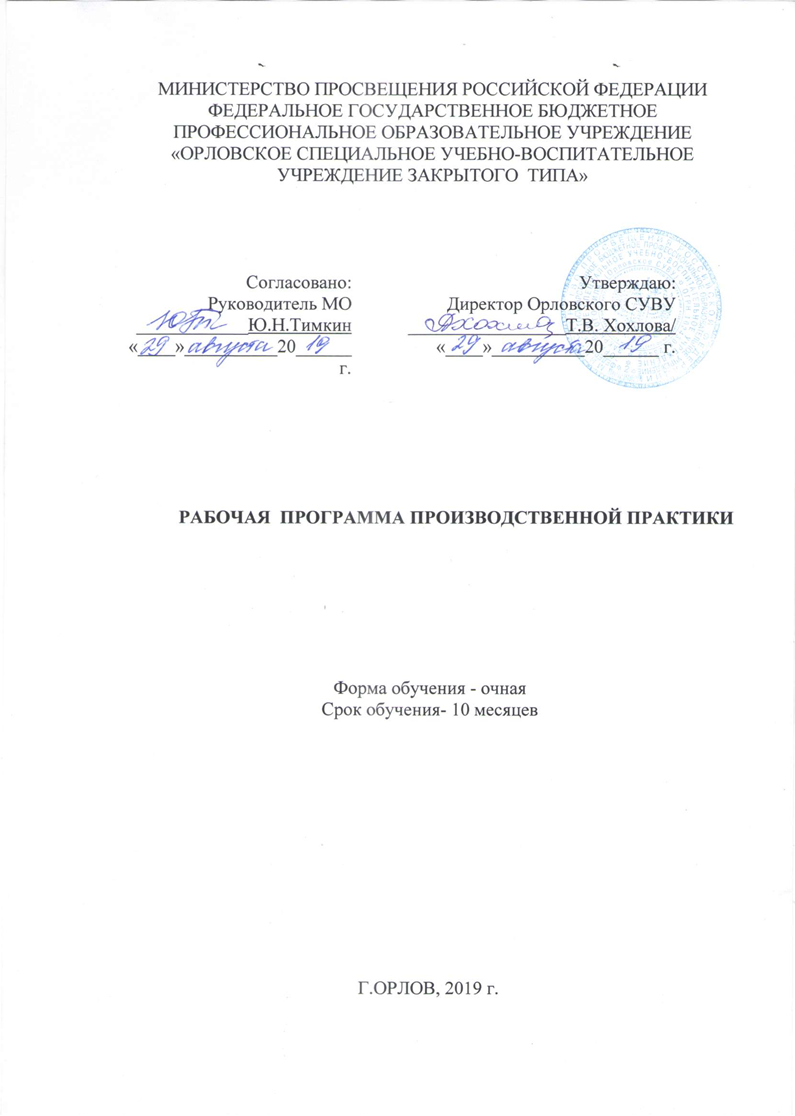 СОДЕРЖАНИЕ1. паспорт рабочей ПРОГРАМмы производственной практики1.1. Область применения программыРабочая  программа учебной дисциплины является частью адаптированной основной профессиональной образовательной программы Федерального государственного бюджетного профессионального образовательного учреждения «Орловское специальное учебно-воспитательное учреждение закрытого типа»  18880 Столяр строительный.1.2. Место учебной дисциплины в структуре ОПОП: дисциплина входит в профессиональный цикл1.3. Цели и задачи учебной дисциплины – требования к результатам освоения дисциплины:В ходе изучения учебной дисциплины формируются соответствующие общие и профессиональные компетенции: общие компетенции, включающие в себя способность:ОК 01. Выбирать способы решения задач профессиональной деятельности применительно к различным контекстам;ОК 02. Осуществлять поиск, анализ и интерпретацию информации, необходимой для выполнения задач профессиональной деятельности;ОК 03. Планировать и реализовывать собственное профессиональное и личностное развитие;ОК 04. Работать в коллективе и команде, эффективно взаимодействовать с коллегами, руководством, клиентами;ОК 05. Осуществлять устную и письменную коммуникацию на государственном языке Российской Федерации с учетом особенностей социального и культурного контекста;ОК 06. Проявлять гражданско-патриотическую позицию, демонстрировать осознанное поведение на основе традиционных общечеловеческих ценностей;ОК 07. Содействовать сохранению окружающей среды, ресурсосбережению, эффективно действовать в чрезвычайных ситуациях;ОК 08. Использовать средства физической культуры для сохранения и укрепления здоровья в процессе профессиональной деятельности и поддержания необходимого уровня физической подготовленности;ОК 09. Использовать информационные технологии в профессиональной деятельности;ОК 10. Пользоваться профессиональной документацией на государственном и иностранном языках;ОК 11. Использовать знания по финансовой грамотности, планировать предпринимательскую деятельность в профессиональной сфере.профессиональные компетенции:Выполнение столярных работ.ПК 1.1. Изготавливать простые столярные тяги и заготовки столярных изделий.ПК 1.2. Изготавливать и собирать столярные изделия различной сложности.ПК 1.3. Выполнять столярно-монтажные работы.ПК 1.4. Производить ремонт столярных изделий.В результате освоения учебной дисциплины обучающийся должен 
уметь:отбирать пиломатериалы, выполнять их разметку и обработку, пользоваться ручным и электрифицированным инструментом;изготавливать и устанавливать простые и средней сложности столярные детали и изделия;устанавливать крепежную фурнитуру;выполнять обшивку стен и потолков по каркасу отделочными индустриальными материалами;собирать и устанавливать встроенную мебель;выполнять ремонтные столярные работы;выполнять требования охраны труда и техники безопасности.В результате освоения учебной дисциплины обучающийся должен 
знать:виды и свойства древесины, устройство инструментов, электрических машин и станков для обработки древесины; виды и способы изготовления столярных изделий и деталей;виды и способы выполнения столярно-монтажных и ремонтных столярных работ;виды технической документации на производство работ;мероприятия по охране труда и правила техники безопасности  при изготовлении столярных изделий и выполнении столярно-монтажных работ.1.4. Количество часов на освоение программы  учебной дисциплины:Обязательной  учебной нагрузки обучающегося  72 часа2. СТРУКТУРА И СОДЕРЖАНИЕ УЧЕБНОЙ ДИСЦИПЛИНЫ2.1. Объем учебной дисциплины и виды учебной работы2.2. Тематический план производственной практики3.Условия реализации рабочей программы УЧЕБНОЙ дисциплины3.2. Требования к минимальному материально-техническому обеспечениюРеализация учебной дисциплины требует наличия учебной мастерской.Оборудование учебного кабинета и рабочих мест мастерской- рабочее место преподавателя;-рабочие места обучающихся соответственно  их количеству;-шкафы для хранения электрофицированного инструмента, режущего станочного инструмента, плакатов;-шкафы для хранения образцов раздаточных наглядных пособий, приспособлений, образцов материалов для лабораторно- практических работ и комплекта столярного инструмента;-комплект электрофицированного ручного инструмента (пила круглая, рубанок, фуганок, электродолбежник, электросверла, лобзик);-плакаты «Столярные работы»  и «Деревообрабатывающие станки»;-модели столярных изделий в масштабе 1:2 (столы, двери филенчатые, блок оконный);-столярные верстаки с комплектом инструментов и приспособлений;Технические средства обучения:- компьютер с лицензионным программным обеспечением и мультимедиапроектор.3.3. Информационное обеспечение обученияПеречень рекомендуемых учебных изданий, Интернет-ресурсов, дополнительной литературыОсновные источники:1. Ивилян И.А. Технология плотничных, столярных, стекольных и паркетных работ: Практикум (4-е изд.) учеб.пособие , М.: Академия,  2017 г, 256 стр.2. Клюев Г.И. Альбом: Столярно-плотничные, паркетные и стекольные работы (1-е изд.) иллюстрированное учеб.пособие , , М.: Академия,  2011, 30 плакатов3. Электронно-библиотечная система IPRbooks www.iprbookshop.ru  Дополнительные источники:1.Ивилян И.А., Кидалова Л.М. Технология плотничных, столярных, стекольных и паркетных работ. Практикум, 2 0 1 8,О И Ц«Академия».2.Крейдлин Л.Н. Столярные, стекольные и паркетные работы: Учебник для нач.и проф.образования.- М.ИРПО; Изд.центр «Академия», 1999.3. Видеофильмы по теме: «Деревообрабатывающие станки»4. Перелетов А.Н. Рабочая тетрадь по столярному делу 10-11 кл. /А.Н. Перелетов, П.М. Лебедев, Л.С. Сековец.- М.: Гуманит.изд.центр ВЛАДОС, 2005.Электронные образовательные ресусрсы:1. Степанов Б.А., БересневА.И., Болдырева Г.Г. и др.,Столярное дело,2017,Академия-Медия Отечественные журналы:1. «Школа и производство».2. «Толока».3.Журнал «Девчонки и мальчишки.Школа ремесел».4.Журнал «Лукошко».5.Идеи вашего дома6. Журнал «СтройПассаж»7. Журнал «Советы профессионалов».Профессиональные информационные системы:www.bibliotekar.ru/spravochnikpro-remont.comwww.remdeshome.ru/kraski-2 stroy-server.ruwww.mirremonta77.ru/prolaki.ruwww.superstroy.ruteoriastroiki.ruwww.stroeved.ruhttp://www.masterstroy.nethttp://www.stroyspot.ruhttp://www.gvozdem.ru tehnologiya.ucoz.ru/www.woodentools.ru/bresteg.com/.../712-stolyarnye-raboty-materialy-instrumenty-texnika.html www.stolear.com/ www.drevmast.ru/time-stroi.ru/.www.stolyarka.net/http://www.stroitelstvo-new.ru4. Контроль и оценка производственной практикиКонтроль и оценка результатов освоения учебной дисциплины осуществляется преподавателем в процессе проведения практических занятий и лабораторных работ, тестирования, а также выполнения обучающимися индивидуальных заданий.1.ОБЩИЕ ПОЛОЖЕНИЯ41.1.Нормативно-правовые основы разработки программы подготовки рабочих41.2.Цель реализации программы41.3Срок освоения программы41.4Формы обучения51.5Режим занятий52.ХАРАКТЕРИСТИКА ПРОФЕССИОНАЛЬНОЙ ДЕЯТЕЛЬНОСТИ ВЫПУСКНИКОВ И ТРЕБОВАНИЯ К РЕЗУЛЬТАТАМ ОСВОЕНИЯ ПРОГРАММЫ ПОДГОТОВКИ КВАЛИФИЦИРОВАННЫХ РАБОЧИХ52.1.Область и объекты профессиональной деятельности52.2.Виды профессиональной деятельности и компетенции выпускника53.УСЛОВИЯ РЕАЛИЗАЦИИ ПРОГРАММЫ83.1Кадровое обеспечение83.2Материально – технические условия83.3.Организационное обеспечение94.Оценка качества освоения программы105.ДОКУМЕНТЫ, ОПРЕДЕЛЯЮЩИЕ СОДЕРЖАНИЕ И ОРГАНИЗАЦИЮ ОБРАЗОВАТЕЛЬНОГО ПРОЦЕССА115.1.Учебный планЭлементы учебного процесса, в т.ч. учебные дисциплины, профессиональные модули, междисциплинарные курсыВремя в неделях Обязательнаянагрузка Обязательная учебная нагрузкаОбязательная учебная нагрузкаЭлементы учебного процесса, в т.ч. учебные дисциплины, профессиональные модули, междисциплинарные курсыВремя в неделях Обязательнаянагрузка 1 семестр 2  семестр123456ОП.00Общепрофессиональный цикл451926ОП.01Основы строительного производства. 1578ОП.02Строительная графика. 1578ОП.03Электротехническое оборудование.15510П.00Профессиональный цикл335153182ПМ.01Выполнение столярных работ643232МДК.01.01Технология изготовления столярных изделий и столярно-монтажных работ. 643232УП.00. Учебная практика (производственное обучение)19972972410248ПП.00.Производственная практика19972972410248ГИА.00итоговая аттестация404ВСЕГО:384172212ВсегоВсего384стр.ПАСПОРТ рабочей ПРОГРАММЫ УЧЕБНОЙ ДИСЦИПЛИНЫ4СТРУКТУРА и содержание УЧЕБНОЙ ДИСЦИПЛИНЫ4условия реализации  учебной дисциплины11Контроль и оценка результатов Освоения учебной дисциплины12Вид учебной работыКоличество часов Максимальная учебная нагрузка (всего)15Обязательная аудиторная учебная нагрузка (всего) 15в том числе:        практические работы4        контрольные работыСамостоятельная работа обучающегося (всего)      Итоговая аттестация в форме зачетаИтоговая аттестация в форме зачетаНаименование разделов и темСодержание учебного материала, лабораторные работы и практические занятия, самостоятельная работа обучающихсяОбъем часовУровень освоения123415Раздел 1. Виды и применение строительных материаловТема 1.1. Введение. Строение древесины и дерева. Содержание.11Раздел 1. Виды и применение строительных материаловТема 1.1. Введение. Строение древесины и дерева. Потребление древесины по основным видам ее использования. Древесина как строительный материал: ее особенности, достоинства и недостатки. Ознакомление  с содержанием программы.Дерево, его основные части: корни, ствол, крона; их значение.  Разрезы древесины: радикальный, тангенциальный, поперечный (торцовый). Внешний вид древесины на ее основных разрезах.Макроскопическое и микроскопическое строение. Строение ствола: кора, луб, камбий, заболонь, ядро и сердцевина. Годичные слои (кольца). Сердцевинные лучи; их виды и назначение  в древесине. Раздел 1. Виды и применение строительных материаловТема 1.1. Введение. Строение древесины и дерева. Практическая работа12Раздел 1. Виды и применение строительных материаловТема 1.1. Введение. Строение древесины и дерева. Основные разрезы и строение ствола дереваТема.1.2.Физическо-механические свойства древесины.Содержание.21Тема.1.2.Физическо-механические свойства древесины.Внешний вид древесины. Цвет, блеск, текстура, запах и макроструктура древесины. Характерные показатели макроструктуры.Влажность древесины. Виды влаги  в древесине. Определение влажности древесины. Усушка и разбухание древесины в различных направлениях. Ступени влажности древесины. Внутренние напряжения, растрескивание и коробление, сущность этих явлений. Плотность древесины. Электропроводность, звукопроводность и теплопроводность древесины.  Прочность древесины. Пределы прочности древесины на сжатие, растяжение, изгиб и сдвиг. Сравнительные нормы допустимых напряжений основных пород древесины. Сопротивление древесины резанию. Естественные и искусственные факторы, влияющие на механические свойства древесины.Деформация древесины. Упругие и остаточные деформации.Тема.1.2.Физическо-механические свойства древесины.Практическая работа12Тема.1.2.Физическо-механические свойства древесины.Цвет, блеск, структура и запах древесиныТема 1.3.Пороки древесины.Содержание.21Тема 1.3.Пороки древесины.ГОСТ на пороки древесины. Классификация пороков древесины. Сучки; их виды и измерения, влияние на качество  пиломатериалов. Классификация трещин: метиковые, усушки и отлупные. Виды трещин в бревнах и досках. Измерение трещин. Влияние на качество материала. Пороки формы и ствола: сбежистость, закомелистость, наросты и кривизна. Характеристика указанных пороков древесины.Пороки строения древесины: наклон волокон, крень, свилеватость, завиток, глазки, смоляной кармашек, сердцевина, двойная сердцевина, пасынок, прорость, рак, засмолок, ложное ядро, пятнистость, внутренняя заболонь, водослой; их характеристика. Грибные поражения древесины, гнили. Биологические повреждения. Химические окраски. Общие сведения об инородных включениях. Механические повреждения и пороки обработки. Покоробленности.Тема 1.3.Пороки древесины.Практическая работа12Тема 1.3.Пороки древесины.Пороки древесиныТема 1.4.Характеристика древесины  основных пород и их промышленное применение. Содержание.11Тема 1.4.Характеристика древесины  основных пород и их промышленное применение. Деление древесных пород на классы и группы; их характеристика.Основные хвойные породы: сосна, ель, лиственница, пихта, кедр; их характеристика.Лиственные кольцесосудистые породы: дуб, ясень, ильм, вяз, карагач; их характеристика, произрастание и промышленное применение.Лиственные рассеянно -сосудистые породы: береза, осина, ольха, тополь, липа, ива, бук, орех, граб, платан (чинар), груша, самшит, рябина. Особенности и применение  в столярно- мебельном производстве.Иноземные породы: секвойя, красное дерево, черное дерево, бакаут, палисандр, эвкалипт, бальза.Тема 1.4.Характеристика древесины  основных пород и их промышленное применение. Практическая работа12Тема 1.4.Характеристика древесины  основных пород и их промышленное применение. Определение основных пород по образцам древесиныТема 1.5.Круглые лесоматериалы, пиломатериалы, заготовки и  изделия.Содержание.11Тема 1.5.Круглые лесоматериалы, пиломатериалы, заготовки и  изделия.Классификация  и стандартизация лесных материалов. Круглые лесоматериалы; их характеристика. Сорта круглых лесоматериалов по ГОСТу. Обмер, учет и маркировка круглых лесоматериалов. Хранение круглого леса.Виды досок  в зависимости от  способа распиловки бревен. Пиломатериалы из хвойных пород и пиломатериалы из древесины твердых и мягких лиственных пород по ГОСТу.Заготовки; классификация заготовок; их размеры и качество по ГОСТу. Основные профили фрезерованных заготовок: с плоским профилем, в паз и гребень, в четверть, в паз и гребень с фигурным профилем; их применение. Обмер, учет и маркировка пиломатериалов и заготовок. Гнутоклееные заготовки; их получение и применение.Детали деревянные фрезерованные.Тема 1.6.Шпон, фанера, древесные плиты, паркет.Содержание.11Тема 1.6.Шпон, фанера, древесные плиты, паркет.Шпон,  его виды и применение. Строганный и лущеный шпон; его характерные особенности и получение. Фанера, ее получение, виды, размеры и сорта. Применение клееной фанеры. Фанера, облицованная строгим шпоном; декоративная и бакелизированная. Размеры, получение и применение указанной фанеры.Древесные плиты. Тема 1.7.Клеи и отделочные материалы.Содержание11Тема 1.7.Клеи и отделочные материалы.Клеи. Общие сведения о клеях. Виды, состав и основные свойства клеев. Классификация клеев: клеи органического происхождения и синтетические.Клеи органического происхождения: глютиновые и казеиновые. Глютиновые клеи, их основные свойства. Качество и сортность клеев по ГОСТу. Основные сведения о способах приготовления, использования и правилах хранения указанных клеев.Казеиновый клей: его состав, свойства, приготовление, сортность и правила хранения. Синтетические клеи. Раздел 2.Общие сведения о зданиях и сооружениях и производстве строительных работСодержание.11Раздел 2.Общие сведения о зданиях и сооружениях и производстве строительных работПонятие о зданиях и сооружениях.Классификация зданий по различным  признакам. Общие требования  к зданиям и сооружениям. Виды зданий и сооружений, их типы и назначение.Основные конструктивные элементы зданий. Архитектурно-конструктивные элементы зданий.Контрольная работаМатериал курса13Результаты обучения(освоенные умения, усвоенные знания)Формы и методы контроля и оценки результатов обучения 12Умения: Выбирать материалы для выполнения определенных видов работТест, карточки-заданияОриентироваться в классификации зданий и сооружений и их основных конструктивных элементах, в видах строительно-монтажных работ и технологии их выполненияТест, карточки-заданияЗнания:Видов строительных материалов и их применениеТест, карточки-заданияВидов зданий и сооруженийТест, карточки-заданияВидов строительных и монтажных работ и их последовательностиТест, карточки-заданияОснов организации производства и контроля качества строительных работТест, карточки-заданияРезультаты (освоенные профессиональные компетенции)Основные показатели оценки результатаФормы и методы контроля и оценки ПК 1.1. Изготавливать простые столярные тяги и заготовки столярных изделий.- знание физических, механических и технологических свойств материалов;- аргументированность подбора пиломатериалов, применяемых для выполнения столярных работ;-правильность выбора пиломатериалов;-умение читать чертежи, подбирать материал в соответствии с техническими требованиями чертежа на изделие;-подбор материалов для изготовления плинтусов, поручней, наличников,  подоконников, раскладки и заготовки для столярных изделий;-правильный подбор материалов для шлифования;-использование СИЗ и их назначения и применения по ситуацииОценка деятельности в ходе практических работЭкспертная оценка на производственной практикеПК 1.2. Изготавливать и собирать столярные изделия различной сложности.- знание физических, механических и технологических свойств материалов;- аргументированность подбора пиломатериалов, применяемых для выполнения столярных работ;- знание состава  и свойств клеев, лакокрасочных материалов;- знание видов крепежных элементов; - аргументированность выбора деревообрабатывающего оборудования, в зависимости от свойств материала заготовки;- выполнение операций при изготовлении и сборке столярных изделий различной сложности в соответствии с технологией изготовления;- соответствие организации рабочего места и применения приемов работ требованиям безопасности при изготовлении и сборке столярных изделий различной сложности;Оценка деятельности в ходе практических работЭкспертная оценка на производственной практикеПК 1.3. Выполнять столярно-монтажные работы.-ориентируются в классификации зданий и сооружений и их основных конструктивных элементах, в видах строительно-монтажных работ и технологии их выполнения;- обоснованность подбора материалов , применяемых для выполнения столярно-монтажных работ;- результативность использования технической документации на производство столярно-монтажных работ;- аргументированность выбора крепежной фурнитуры и используемых материалов для установки;- соответствие организации рабочего места и соблюдения безопасных приемов труда особенностям работ при работе с материалами при выполнении  столярно-монтажных работ.Оценка деятельности в ходе практических работЭкспертная оценка на производственной практикеПК 1.4. Производить ремонт столярных изделий.- знание физических, механических и технологических свойств материалов;- обоснованность выбора материалов, крепежных изделий, клеев, лакокрасочных материалов, применяемых при выполнении ремонтных работ;- выполнение работ по ремонту столярных изделий в соответствие с технологией;- соответствие организации рабочего места и соблюдения безопасных приемов труда особенностям работ при ремонте столярных изделий различной сложности.Оценка деятельности в ходе практических работЭкспертная оценка на производственной практикеОК 01	Выбирать способы решения задач профессиональной деятельности, применительно к различным контекстамраспознавание задачи и/или проблемы в профессиональном и/или социальном контексте; анализ задачи и/или проблемы и выделение её составной части; определение этапов решения задачи; выявление и эффективное нахождение информации, необходимой для решения задачи и/или проблемы;составление плана действия; определение необходимых ресурсов;владение актуальными методами работы в профессиональной и смежных сферах; реализация составленного плана; оценивание результата и последствия своих действий (самостоятельно или с помощью наставника) Наблюдение и оценка на лабораторных и практических занятиях(ЛПЗ) при выполнении работ УП и ПП. Интерпретация результатов наблюдений за деятельностью обучающегося в процессе освоения образовательной программы. Решение ситуационных задач.Деловые игры и т.д.ОК 02	Осуществлять поиск, анализ и интерпретацию информации, необходимой для выполнения задач профессиональной деятельностиопределение задачи для поиска информации; определение необходимых источников информации; планирование процесса поиска; структурирование получаемой информации; выделение наиболее значимой в перечне информации; оценивание практической значимости результатов поиска; оформление результата поиска Наблюдение и оценка на лабораторных и практических занятиях(ЛПЗ) при выполнении работ УП и ПП. Интерпретация результатов наблюдений за деятельностью обучающегося в процессе освоения образовательной программы. Решение ситуационных задач.Деловые игры и т.д.ОК 03	Планировать и реализовывать собственное профессиональное и личностное развитиеопределение актуальности нормативно-правовой документации в профессиональной деятельности; применение современной научной профессиональной терминологии; определение и выстраивание траектории профессионального развития и самообразования Наблюдение и оценка на лабораторных и практических занятиях(ЛПЗ) при выполнении работ УП и ПП. Интерпретация результатов наблюдений за деятельностью обучающегося в процессе освоения образовательной программы. Решение ситуационных задач.Деловые игры и т.д.ОК 04	Работать в коллективе и команде, эффективно взаимодействовать с коллегами, руководством, клиентамиорганизация работы коллектива и команды; взаимодействие с коллегами, руководством, клиентами в ходе профессиональной деятельности Наблюдение и оценка на лабораторных и практических занятиях(ЛПЗ) при выполнении работ УП и ПП. Интерпретация результатов наблюдений за деятельностью обучающегося в процессе освоения образовательной программы. Решение ситуационных задач.Деловые игры и т.д.ОК 05	Осуществлять устную и письменную коммуникацию на государственном языке с учетом особенностей социального и культурного контекстаграмотное излагание своих мыслей и оформление документов по профессиональной тематике на государственном языке, проявление толерантности в рабочем коллективе Наблюдение и оценка на лабораторных и практических занятиях(ЛПЗ) при выполнении работ УП и ПП. Интерпретация результатов наблюдений за деятельностью обучающегося в процессе освоения образовательной программы. Решение ситуационных задач.Деловые игры и т.д.ОК 06	Проявлять гражданско-патриотическую позицию, демонстрировать осознанное поведение на основе традиционных общечеловеческих ценностейописание значимости своей профессии, сущности гражданско-патриотической позиции, общечеловеческих ценностей; значимости профессиональной деятельности по профессии Наблюдение и оценка на лабораторных и практических занятиях(ЛПЗ) при выполнении работ УП и ПП. Интерпретация результатов наблюдений за деятельностью обучающегося в процессе освоения образовательной программы. Решение ситуационных задач.Деловые игры и т.д.ОК 07	Содействовать сохранению окружающей среды, ресурсосбережению, эффективно действовать в чрезвычайных ситуацияхсоблюдение норм экологической безопасности; определение направления ресурсосбережения в рамках профессиональной деятельности по профессии ,знание правил экологической безопасности при ведении профессиональной деятельности; основных ресурсов, задействованных в профессиональной деятельности; путей обеспечения ресурсосбережениями Наблюдение и оценка на лабораторных и практических занятиях(ЛПЗ) при выполнении работ УП и ПП. Интерпретация результатов наблюдений за деятельностью обучающегося в процессе освоения образовательной программы. Решение ситуационных задач.Деловые игры и т.д.ОК 08	Использовать средства физической культуры для сохранения и укрепления здоровья в процессе профессиональной деятельности и поддержание необходимого уровня физической подготовленностииспользование физкультурно-оздоровительной деятельности для укрепления здоровья, достижение жизненных и профессиональных целей; применение рациональных приемов двигательных функций в профессиональной деятельности;использование средств профилактики перенапряжения, характерных для данной профессии знание роли физической культуры в общекультурном, профессиональном и социальном развитии человека; основ здорового образа жизни; условий профессиональной деятельности и зон риска физического здоровья для профессии; средств профилактики перенапряжения Наблюдение и оценка на лабораторных и практических занятиях(ЛПЗ) при выполнении работ УП и ПП. Интерпретация результатов наблюдений за деятельностью обучающегося в процессе освоения образовательной программы. Решение ситуационных задач.Деловые игры и т.д.ОК 09	Использовать информационные технологии в профессиональной деятельностиприменение средств информационных технологий для решения профессиональных задач; использование современного программного обеспечения. знание современных средств и устройств информатизации; порядка их применения и программного обеспечения в профессиональной деятельности Наблюдение и оценка на лабораторных и практических занятиях(ЛПЗ) при выполнении работ УП и ПП. Интерпретация результатов наблюдений за деятельностью обучающегося в процессе освоения образовательной программы. Решение ситуационных задач.Деловые игры и т.д.ОК 10	Пользоваться профессиональной документацией на государственном и иностранном языкахпонимание общего смысла четко произнесенных высказываний на известные темы (профессиональные и бытовые), понимание текстов на базовые профессиональные темы; участие в диалогах на знакомые общие и профессиональные темы; умение строить простые высказывания о себе и о своей профессиональной деятельности; краткое обоснование и объяснение своих действий (текущие и планируемые); написание простых связных сообщений на знакомые или интересующие профессиональные темы Наблюдение и оценка на лабораторных и практических занятиях(ЛПЗ) при выполнении работ УП и ПП. Интерпретация результатов наблюдений за деятельностью обучающегося в процессе освоения образовательной программы. Решение ситуационных задач.Деловые игры и т.д.ОК 11	Планировать предпринимательскую деятельность в профессиональной сфереВыявление достоинств и недостатков коммерческой идеи; презентация идеи открытия собственного дела в профессиональной деятельности; оформление бизнес-плана; определение инвестиционной привлекательности коммерческих идей в рамках профессиональной деятельности; презентация бизнес-идеи; определение источников финансирования Наблюдение и оценка на лабораторных и практических занятиях(ЛПЗ) при выполнении работ УП и ПП. Интерпретация результатов наблюдений за деятельностью обучающегося в процессе освоения образовательной программы. Решение ситуационных задач.Деловые игры и т.д.стр.ПАСПОРТ рабочей ПРОГРАММЫ УЧЕБНОЙ ДИСЦИПЛИНЫ4СТРУКТУРА и содержание УЧЕБНОЙ ДИСЦИПЛИНЫ4условия реализации  учебной дисциплины11Контроль и оценка результатов Освоения учебной дисциплины12Вид учебной работыКоличество часов Максимальная учебная нагрузка (всего)15Обязательная аудиторная учебная нагрузка (всего) 15в том числе:Теоретическое обучение4Лабораторные работы11Практические занятия--Контрольные работы-Самостоятельная работа обучающегося (всего)      Форма промежуточной  аттестации по дисциплине -зачетФорма промежуточной  аттестации по дисциплине -зачетНаименование разделов и темСодержание учебного материала, лабораторные работы и практические занятия, самостоятельная работа обучающихсяОбъем часовУровень освоения123415Тема 1. Основы графики Содержание.Черчение. Цели и задачи курса. Значение графической подготовки. Понятие о  чертеже, масштабе. Линии чертежа.Основные геометрические понятияПравила нанесения размеров на чертеже.2 2Тема 1. Основы графики Лабораторные работы12Тема 1. Основы графики Линии чертежа (графическая работа в тетради).Нанесение размеров на чертеже (графическая работа в тетради).Геометрические построения, сопряжения (графическая работа в тетради).12Тема 1. Основы графики Практические занятия-2Тема 1. Основы графики Контрольные работы-Тема 1. Основы графики Самостоятельная работа обучающихсяТема 1. Основы графики Выполнение  и чтение чертежей плоских деталей с простановкой размеров (графическая работа формат А 4) .Геометрические построения, сопряжения. (графическая работа формат А4).Тема 2. Основы проецирования Содержание.Понятие о проецировании. Прямоугольные проекции.Комплексный чертёж: понятие, расположение видов. Линии межпроекционной связи.Понятие о техническом рисовании. Аксонометрические проекции.Проецирование геометрических тел на три плоскости проекций: построение третьей проекции по двум заданным.Развертки поверхностей: понятие, правила построения.2 2Тема 2. Основы проецирования Лабораторные  работы2 2Тема 2. Основы проецирования Выполнение комплексного чертежа деталиВыполнение фронтальной диметрической  проекции деталиВыполнение прямоугольной изометрической проекции деталиВыполнение третьей проекции по двум заданнымЗнаки, сокращающие число проекций.Развёртки поверхностейКомплексный чертеж2Практические занятия-Контрольные работы-Самостоятельная работа обучающихся-Тема 3. Сечения и разрезы.Содержание.Понятие о сечении. (Виды, изображение и обозначение сечений.) Понятие о разрезах. (Классификация, изображение и обозначение разрезов.)Правила выполнения эскизов деталей с применением разрезов2 1Тема 3. Сечения и разрезы.Лабораторные  работы2 2Тема 3. Сечения и разрезы.Сечения.Простые полные разрезы. Соединение части вида с частью разреза.Местный разрез.2Практические занятия-Контрольные работы-Самостоятельная работа обучающихся-Тема 4. Строительные чертежиСодержание.Виды строительных чертежей. Архитектурно-строительные чертежи, правила их оформления, размеры на строительных чертежах, масштабы.11Тема 4. Строительные чертежиЛабораторные  работы2 2Тема 4. Строительные чертежиАрхитектурно-строительные чертежи Чтение и выполнение чертежей общего назначения.Сборочные чертежи. Спецификация.Чертежи столярных изделийТема 4. Строительные чертежиПрактические занятия-Тема 4. Строительные чертежиКонтрольные работы-Тема 4. Строительные чертежиСамостоятельная работа обучающихся-Зачет1Примерная тематика курсовой работы ( если предусмотрена)Примерная тематика курсовой работы ( если предусмотрена)-Самостоятельная работа обучающихся над курсовой работой ( если предусмотрено)Самостоятельная работа обучающихся над курсовой работой ( если предусмотрено)-ВсегоВсего15Результаты обучения(освоенные умения, усвоенные знания)Результаты обучения(освоенные умения, усвоенные знания)Результаты обучения(освоенные умения, усвоенные знания)Формы и методы контроля и оценки Формы и методы контроля и оценки 11122Уметь:Уметь:Уметь:применять масштабы, выполнять технические рисунки, эскизы, чертежи деталей и изделий;применять масштабы, выполнять технические рисунки, эскизы, чертежи деталей и изделий;применять масштабы, выполнять технические рисунки, эскизы, чертежи деталей и изделий;Оценка выполнения графических работ: технических рисунков, эскизов, чертежей деталей и изделий. Оценка выполнения графических работ: технических рисунков, эскизов, чертежей деталей и изделий. Знать:Знать:Знать:правила нанесения размеров, виды проекций, правила оформления и обозначения сечений, условно-графические обозначения;правила выполнения эскизов и технических рисунков;виды строительных чертежей (правила оформления, масштабы)правила нанесения размеров, виды проекций, правила оформления и обозначения сечений, условно-графические обозначения;правила выполнения эскизов и технических рисунков;виды строительных чертежей (правила оформления, масштабы)правила нанесения размеров, виды проекций, правила оформления и обозначения сечений, условно-графические обозначения;правила выполнения эскизов и технических рисунков;виды строительных чертежей (правила оформления, масштабы)Устный опрос. Оценка чтения чертежей планов, разрезов и фасадов зданийУстный опрос. Оценка чтения чертежей планов, разрезов и фасадов зданийРезультаты (освоенные профессиональные компетенции)Основные показатели оценки результатаОсновные показатели оценки результатаФормы и методы контроля и оценки Формы и методы контроля и оценки ПК 1.1. Изготавливать простые столярные тяги и заготовки столярных изделий.-изготовление простых столярных тяг и заготовок столярных изделий;  -отбирать пиломатериалы, выполнять их разметку и обработку, пользоваться ручным и электрифицированным инструментом;- изготавливать и устанавливать простые и средней сложности столярные детали и изделия;-устанавливать крепежную фурнитуру; -выполнять обшивку стен и потолков по каркасу отделочными индустриальными материалами; -собирать и устанавливать встроенную мебель;- выполнять ремонтные столярные работы; -выполнять требования охраны труда и техники безопасности;-виды и свойства древесины, устройство инструментов, электрических машин и станков для обработки древесины; -виды и способы изготовления столярных изделий и деталей; -виды и способы выполнения столярно-монтажных и ремонтных столярных работ; -виды технической документации на производство работ; -мероприятия по охране труда и правила техники безопасности при изготовлении столярных изделий и выполнении столярно-монтажных работ- -изготовление простых столярных тяг и заготовок столярных изделий;  -отбирать пиломатериалы, выполнять их разметку и обработку, пользоваться ручным и электрифицированным инструментом;- изготавливать и устанавливать простые и средней сложности столярные детали и изделия;-устанавливать крепежную фурнитуру; -выполнять обшивку стен и потолков по каркасу отделочными индустриальными материалами; -собирать и устанавливать встроенную мебель;- выполнять ремонтные столярные работы; -выполнять требования охраны труда и техники безопасности;-виды и свойства древесины, устройство инструментов, электрических машин и станков для обработки древесины; -виды и способы изготовления столярных изделий и деталей; -виды и способы выполнения столярно-монтажных и ремонтных столярных работ; -виды технической документации на производство работ; -мероприятия по охране труда и правила техники безопасности при изготовлении столярных изделий и выполнении столярно-монтажных работ- - Текущий контроль в форме:- защиты лабораторных и практических занятий;- контрольных работ по темам.- Текущий контроль в форме:- защиты лабораторных и практических занятий;- контрольных работ по темам.ПК 1.2. Изготавливать и собирать столярные изделия различной сложности.-изготовления и сборки простых и средней сложности столярных изделий;-изготовления и сборки простых и средней сложности столярных изделий;- Текущий контроль в форме:- защиты лабораторных и практических занятий;- контрольных работ по темам.- Текущий контроль в форме:- защиты лабораторных и практических занятий;- контрольных работ по темам.ПК 1.3. Выполнять столярно-монтажные работы.-выполнения столярно-монтажных и ремонтных столярных работ;-выполнения столярно-монтажных и ремонтных столярных работ;- Текущий контроль в форме:- защиты лабораторных и практических занятий;- контрольных работ по темам.- Текущий контроль в форме:- защиты лабораторных и практических занятий;- контрольных работ по темам.ПК 1.4. Производить ремонт столярных изделий.- Текущий контроль в форме:- защиты лабораторных и практических занятий;- контрольных работ по темам.- Текущий контроль в форме:- защиты лабораторных и практических занятий;- контрольных работ по темам.Результаты обучения /освоенные компетенции/Основные показатели оценки результатаОсновные показатели оценки результатаФормы и методы контроля и оценкиФормы и методы контроля и оценкиОК 1 - 7 ПК 1.1 - 1.4 1. Применение масштабов 1. Применение масштабов Оценка выполнения графических работ Оценка выполнения графических работ ОК 1 - 7 ПК 1.1 - 1.4 2.Выполнение технических рисунков, эскизов, чертежей деталей и изделий; 2.Выполнение технических рисунков, эскизов, чертежей деталей и изделий; Оценка выполнения графических работ: технических рисунков, эскизов, чертежей деталей и изделий. Оценка выполнения графических работ: технических рисунков, эскизов, чертежей деталей и изделий. ОК 1 - 7 ПК 1.1 - 1.4 3. Чтение строительных чертежей 3. Чтение строительных чертежей Устный опрос. Оценка чтения чертежей планов, разрезов и фасадов зданий Устный опрос. Оценка чтения чертежей планов, разрезов и фасадов зданий ОК 1 - 7 ПК 1.1 - 1.4 3. Знание правил нанесения размеров 3. Знание правил нанесения размеров Оценка выполнения графических работ Оценка выполнения графических работ ОК 1 - 7 ПК 1.1 - 1.4 4. Знание видов проекций 4. Знание видов проекций Оценка выполнения графических работ Оценка выполнения графических работ ОК 1 - 7 ПК 1.1 - 1.4 5. Знание правил оформления и обозначения сечений, условно-графических обозначений 5. Знание правил оформления и обозначения сечений, условно-графических обозначений Оценка выполнения графических работ сечений и разрезов деталей, чертежей конструкций пола в разрезе Оценка выполнения графических работ сечений и разрезов деталей, чертежей конструкций пола в разрезе ОК 1 - 7 ПК 1.1 - 1.4 6. Знание правил выполнения эскизов и технических рисунков 6. Знание правил выполнения эскизов и технических рисунков Оценка выполнения эскизов и технических рисунков деталей и конструкций Оценка выполнения эскизов и технических рисунков деталей и конструкций стр.ПАСПОРТ рабочей ПРОГРАММЫ УЧЕБНОЙ ДИСЦИПЛИНЫ4СТРУКТУРА и содержание УЧЕБНОЙ ДИСЦИПЛИНЫ4условия реализации  учебной дисциплины11Контроль и оценка результатов Освоения учебной дисциплины12Вид учебной работыКоличествочасовМаксимальная учебная нагрузка (всего)Обязательная аудиторная учебная нагрузка (всего)15В том числе:Самостоятельная работа учащихсяНаименование разделов итем  Содержание учебного материала, лабораторные работы и практические занятия, самостоятельная работа обучающихсяОбъёмчасовУровеньосвоенияТема 1. 1. Электрические цепи постоянного тока.Электрический ток. Источник тока.  Проводники и диэлектрики. Электрическая цепь. Постоянный электрический ток. Сила тока. Напряжение.  Сопротивление. Закон Ома. Работа и мощность электрического тока. Закон Джоуля-Ленца. Расчет проводов на нагрев и потерю напряжения.11Тема 1. 1. Электрические цепи постоянного тока.Практические и лабораторные работыТема 1. 1. Электрические цепи постоянного тока.Сборка электрической цепи и измерение напряжения и силы тока.Регулирование силы тока реостатом.Наблюдение зависимости температуры проводника с током от силы тока и сопротивления.Тема 1.2.Магнитные явления.Магнитное поле электрического тока.  Магнитное поле соленоида.  Электромагнит. Проводник с током в магнитном поле.   Магнитная индукция. Устройство и принцип действия электроизмерительных приборов.11Тема 1.2.Магнитные явления.Практические и лабораторные работыТема 1.2.Магнитные явления.Сборка и испытание электромагнита.Наблюдение действия магнитного поля на ток.Тема 1.3.Электрические цепи переменного тока.Переменный электрический ток. Источники переменного тока. Действующие значения переменных тока и напряжения. Простейшие цепи переменного тока. Трёхфазная электрическая цепь. Включение нагрузки в сеть трехфазного тока.11Тема 1.4.Электрические машиныУстройство,  принцип действия двигателя постоянного тока.  Устройство и принцип действия асинхронного двигателя.11Тема 1.4.Электрические машиныПрактические и лабораторные работыТема 1.4.Электрические машиныИзучение модели электродвигателя постоянного токаТема 1.5.Аппаратура управления и защитыОбщие требования к пускозащитной аппаратуре. Основные группы электроаппаратов. Аппаратура ручного управления.  Магнитные пускатели и реле управления.11Тема 1.5.Аппаратура управления и защитыПрактические и лабораторные работыТема 1.5.Аппаратура управления и защитыВключение в цепь электрического двигателя с использованием магнитного пускателя.Тема 1.6.Электрооборудование строительных механизмовЭлектрооборудование строительных механизмов.  Электрифицированный инструмент.11Тема 1.7.  Поражающие факторы электрического тока. Правила  электробезопасности.Действие электрического тока на организм человека. Электротравматизм, причины его возникновения. Защитные средства от электрического тока. Меры безопасности при производстве работ.  Устройство заземления. Применение предохранителей для защиты потребителя электрического тока. Причины поражения людей электрическим током. Короткое замыкание электрической цепи.21Результаты обучения(освоенные умения, усвоенные знания)Результаты обучения(освоенные умения, усвоенные знания)Формы и методы контроля и оценки Формы и методы контроля и оценки Формы и методы контроля и оценки 11222Уметь:Уметь:применять масштабы, выполнять технические рисунки, эскизы, чертежи деталей и изделий;применять масштабы, выполнять технические рисунки, эскизы, чертежи деталей и изделий;Оценка выполнения графических работ: технических рисунков, эскизов, чертежей деталей и изделий. Оценка выполнения графических работ: технических рисунков, эскизов, чертежей деталей и изделий. Оценка выполнения графических работ: технических рисунков, эскизов, чертежей деталей и изделий. Знать:Знать:правила нанесения размеров, виды проекций, правила оформления и обозначения сечений, условно-графические обозначения;правила выполнения эскизов и технических рисунков;виды строительных чертежей (правила оформления, масштабы)правила нанесения размеров, виды проекций, правила оформления и обозначения сечений, условно-графические обозначения;правила выполнения эскизов и технических рисунков;виды строительных чертежей (правила оформления, масштабы)Устный опрос. Оценка чтения чертежей планов, разрезов и фасадов зданийУстный опрос. Оценка чтения чертежей планов, разрезов и фасадов зданийУстный опрос. Оценка чтения чертежей планов, разрезов и фасадов зданийРезультаты (освоенные профессиональные компетенции)Результаты (освоенные профессиональные компетенции)Основные показатели оценки результатаОсновные показатели оценки результатаФормы и методы контроля и оценки ПК 1.1. Изготавливать простые столярные тяги и заготовки столярных изделий.ПК 1.1. Изготавливать простые столярные тяги и заготовки столярных изделий.-изготовление простых столярных тяг и заготовок столярных изделий;  -отбирать пиломатериалы, выполнять их разметку и обработку, пользоваться ручным и электрифицированным инструментом;- изготавливать и устанавливать простые и средней сложности столярные детали и изделия;-устанавливать крепежную фурнитуру; -выполнять обшивку стен и потолков по каркасу отделочными индустриальными материалами; -собирать и устанавливать встроенную мебель;- выполнять ремонтные столярные работы; -выполнять требования охраны труда и техники безопасности;-виды и свойства древесины, устройство инструментов, электрических машин и станков для обработки древесины; -виды и способы изготовления столярных изделий и деталей; -виды и способы выполнения столярно-монтажных и ремонтных столярных работ; -виды технической документации на производство работ; -мероприятия по охране труда и правила техники безопасности при изготовлении столярных изделий и выполнении столярно-монтажных работ- -изготовление простых столярных тяг и заготовок столярных изделий;  -отбирать пиломатериалы, выполнять их разметку и обработку, пользоваться ручным и электрифицированным инструментом;- изготавливать и устанавливать простые и средней сложности столярные детали и изделия;-устанавливать крепежную фурнитуру; -выполнять обшивку стен и потолков по каркасу отделочными индустриальными материалами; -собирать и устанавливать встроенную мебель;- выполнять ремонтные столярные работы; -выполнять требования охраны труда и техники безопасности;-виды и свойства древесины, устройство инструментов, электрических машин и станков для обработки древесины; -виды и способы изготовления столярных изделий и деталей; -виды и способы выполнения столярно-монтажных и ремонтных столярных работ; -виды технической документации на производство работ; -мероприятия по охране труда и правила техники безопасности при изготовлении столярных изделий и выполнении столярно-монтажных работ- - Текущий контроль в форме:- защиты лабораторных и практических занятий;- контрольных работ по темам.ПК 1.2. Изготавливать и собирать столярные изделия различной сложности.ПК 1.2. Изготавливать и собирать столярные изделия различной сложности.-изготовления и сборки простых и средней сложности столярных изделий;-изготовления и сборки простых и средней сложности столярных изделий;- Текущий контроль в форме:- защиты лабораторных и практических занятий;- контрольных работ по темам.ПК 1.3. Выполнять столярно-монтажные работы.ПК 1.3. Выполнять столярно-монтажные работы.-выполнения столярно-монтажных и ремонтных столярных работ;-выполнения столярно-монтажных и ремонтных столярных работ;- Текущий контроль в форме:- защиты лабораторных и практических занятий;- контрольных работ по темам.ПК 1.4. Производить ремонт столярных изделий.ПК 1.4. Производить ремонт столярных изделий.- Текущий контроль в форме:- защиты лабораторных и практических занятий;- контрольных работ по темам.Результаты обучения /освоенные компетенции/Результаты обучения /освоенные компетенции/Основные показатели оценки результатаОсновные показатели оценки результатаФормы и методы контроля и оценкиОК 1 - 7 ПК 1.1 - 1.4 ОК 1 - 7 ПК 1.1 - 1.4 1. Применение масштабов 1. Применение масштабов Оценка выполнения графических работ ОК 1 - 7 ПК 1.1 - 1.4 ОК 1 - 7 ПК 1.1 - 1.4 2.Выполнение технических рисунков, эскизов, чертежей деталей и изделий; 2.Выполнение технических рисунков, эскизов, чертежей деталей и изделий; Оценка выполнения графических работ: технических рисунков, эскизов, чертежей деталей и изделий. ОК 1 - 7 ПК 1.1 - 1.4 ОК 1 - 7 ПК 1.1 - 1.4 3. Чтение строительных чертежей 3. Чтение строительных чертежей Устный опрос. Оценка чтения чертежей планов, разрезов и фасадов зданий ОК 1 - 7 ПК 1.1 - 1.4 ОК 1 - 7 ПК 1.1 - 1.4 3. Знание правил нанесения размеров 3. Знание правил нанесения размеров Оценка выполнения графических работ ОК 1 - 7 ПК 1.1 - 1.4 ОК 1 - 7 ПК 1.1 - 1.4 4. Знание видов проекций 4. Знание видов проекций Оценка выполнения графических работ ОК 1 - 7 ПК 1.1 - 1.4 ОК 1 - 7 ПК 1.1 - 1.4 5. Знание правил оформления и обозначения сечений, условно-графических обозначений 5. Знание правил оформления и обозначения сечений, условно-графических обозначений Оценка выполнения графических работ сечений и разрезов деталей, чертежей конструкций пола в разрезе ОК 1 - 7 ПК 1.1 - 1.4 ОК 1 - 7 ПК 1.1 - 1.4 6. Знание правил выполнения эскизов и технических рисунков 6. Знание правил выполнения эскизов и технических рисунков Оценка выполнения эскизов и технических рисунков деталей и конструкций стр.ПАСПОРТ рабочей ПРОГРАММЫ УЧЕБНОЙ ДИСЦИПЛИНЫ4СТРУКТУРА и содержание УЧЕБНОЙ ДИСЦИПЛИНЫ4условия реализации  учебной дисциплины11Контроль и оценка результатов Освоения учебной дисциплины12Вид учебной работыКоличество часов Обязательная аудиторная учебная нагрузка (всего) 64в том числе:Теоретическое обучениеЛабораторные  и практические работыКонтрольная работаКурсовая работа (если предусмотрено)--Самостоятельная работа обучающегося (всего)      В том числевнеаудиторной самостоятельной работыКонсультацииПромежуточная аттестация  не предусмотренаНаименование разделов и темСодержание учебного материала, лабораторные работы и практические занятия, самостоятельная работа обучающихсяОбъем часовУровень освоения1234МДК 01.01. «Технология изготовления столярных изделий и столярно-монтажных работ» 64Тема 1.1. Основные операции по обработке древесиныСодержание71-2Тема 1.1. Основные операции по обработке древесиныРабочее место столяра.  Столярный верстак, его устройство, приспособления при работе  на верстаке.Основы резания древесины. Резание как основной способ обработки древесины. Углы резания. Влияние углов и скорости резания на шероховатость обрабатываемой поверхности. Случаи резания древесины (в торец, вдоль и поперек волокон). Зависимость усилий резания от направления резания, направления волокон древесины, влажности древесины и др. Понятие о скорости подачи.Разметка. Назначение и роль разметки  в столярных, плотничных и паркетных работах. Разметочные и измерительные инструменты. Прием разметки по чертежу; разметка по образцу и шаблонам.Теска древесины. Инструмент для тески. Правила и способы разметки при  теске бревен на 1,2,3,4 канта и накругло. Примеры работы топором  при теске бревен и  досок. Правила насадки и заточки топора. Пиление. Пиление древесины вдоль и поперек волокон. Пилы для поперечного пиления. Типы, конструкции и назначение  ручных пил. Формы зубьев для продольного и поперечного пиления; назначение и величина развода зубьев; инструменты, применяемые для разводки и заточки пил. Выверка и установка  полотен пил. Разметка материалов для пиления при помощи  линейки, шаблона; способы закрепления материала, приемы работы.Механическое пиление древесины. Устройство дисковых электрических пил. Приемы работы ручными электрическими пилами. Применение электрических пил для выпиливания четвертей, зарезки шипов и проушин. Правила безопасности при работе с ручными электрическими пилами. Контроль качества пиления древесины.71-2Тема 1.1. Основные операции по обработке древесиныРабочее место столяра.  Столярный верстак, его устройство, приспособления при работе  на верстаке.Основы резания древесины. Резание как основной способ обработки древесины. Углы резания. Влияние углов и скорости резания на шероховатость обрабатываемой поверхности. Случаи резания древесины (в торец, вдоль и поперек волокон). Зависимость усилий резания от направления резания, направления волокон древесины, влажности древесины и др. Понятие о скорости подачи.Разметка. Назначение и роль разметки  в столярных, плотничных и паркетных работах. Разметочные и измерительные инструменты. Прием разметки по чертежу; разметка по образцу и шаблонам.Теска древесины. Инструмент для тески. Правила и способы разметки при  теске бревен на 1,2,3,4 канта и накругло. Примеры работы топором  при теске бревен и  досок. Правила насадки и заточки топора. Пиление. Пиление древесины вдоль и поперек волокон. Пилы для поперечного пиления. Типы, конструкции и назначение  ручных пил. Формы зубьев для продольного и поперечного пиления; назначение и величина развода зубьев; инструменты, применяемые для разводки и заточки пил. Выверка и установка  полотен пил. Разметка материалов для пиления при помощи  линейки, шаблона; способы закрепления материала, приемы работы.Механическое пиление древесины. Устройство дисковых электрических пил. Приемы работы ручными электрическими пилами. Применение электрических пил для выпиливания четвертей, зарезки шипов и проушин. Правила безопасности при работе с ручными электрическими пилами. Контроль качества пиления древесины.7Строгание. Назначение строгания древесины. Требования к качеству  строганной поверхности в зависимости от ее назначения. Инструменты для строгания. Устройство рубанка, фуганка и других инструментов для строгания. Устройство электрифицированного рубанка и правила пользования им. Заточка и правка строгальных ножей. Приемы сборки и разборки рубанков.Приемы  строгания брусков на  четыре грани под угольник. Контроль за качеством строгания. Меры предупреждения брака.1-2Долбление, резание стамеской. Долбление древесины. Инструменты и приспособления для долбления, их назначение. Заточка и правка долот и стамесок. Порядок и приемы долбления глухих и сквозных отверстий, зачистка гнезд. Резание стамеской по разметке. Приемы укладки и крепления деталей для долбления и резания. Контроль за качеством долбления. Меры предупреждения и устранения брака при долблении и резании.Устройство электродолбежника. Приемы работы электродолбежником.Сверление древесины. Инструменты для сверления, их назначение. Элементы сверла. Коловороты простые,  с кулачковыми патронами и трещоткой; дрели винтовые, механические и электрифицированные. Приемы сверления. Меры предупреждения брака.1-2Практическая работа Составление ИТК «Пиление древесины лучковой пилой вдоль волокон»12Практическая работа Составление ИТК «Пиление древесины ножовкой»12Практическая  работа Составление ИТК «Фугование, развод и заточка зубьев пил»12Практическая  работа Составление ИТК «Строгание заготовок вдоль волокон шерхебелем и рубанком»12Практическая  работа Составление ИТК «Резание стамеской»12Практическая  работа Составление ИТК «Заточка долот и стамесок»12Практическая  работа Составление ИТК «Работа ручным электрическим долбежником ИЭ-5601-А»12Контрольная  работа № 113Тема 1.2. Столярные соединенияСодержание61-2Тема 1.2. Столярные соединенияВиды столярных соединений. Конструктивные части  и элементы столярных соединений. Шиповые соединения.61-2Тема 1.2. Столярные соединенияВиды соединений, применяемых при изготовлении оконных и дверных блоков, столярных перегородок и встроенной мебели. Дефекты столярных соединений и их устранение.61-2Тема 1.2. Столярные соединенияВиды основных концевых соединений. Примеры применения  и расчет основных размеров указанных соединений. Угловые и серединные соединения. Ящичные соединения. Примеры применения и расчет основных размеров угловых, серединных и ящичных соединений.61-2Тема 1.2. Столярные соединенияСоединения на клеях. Виды соединений на клеях. Выбор клея и приготовление клеевых растворов. Определение качества клеевого раствора. Технологический процесс склеивания; подготовка древесных материалов к склеиванию, нанесение клея на древесину, запрессовка склеиваемых деталей, режимы склеивания, выдержка склеенных заготовок после запрессовки. Оборудование для склеивания. Основные виды склеивания древесины. Дефекты склеивания и меры их предупреждения. Основные правила безопасности труда при склеивании.61-2Практическая работа "Определение размеров шиповых соединений К-1, К-2"12Практическая работа "Определение размеров шиповых соединений К3-, К-4"12Практическая работа "Определение размеров УК-1, УК-2"12Практическая работа "Определение размеров УК-3, УК-4"12Пр.р. "Определение размеров УК-5, УК-6"12Пр.р."Определение размеров  угловых серединных соединений "12Пр.р."Определение размеров  угловых ящичных соединений  УЯ-1, УЯ-2, УЯ-3"12Пр.р. " Составление технологического процесса изготовления клееных  щитов"12Контрольная  работа № 213Тема 1.3. Конструкции основных столярно-строительных изделийСодержаниеОсновные виды столярно - строительных изделий. Виды, назначение и способы изготовления инвентарных лесов, стремянок,  лестниц и опалубки.Технология  изготовления  деталей деревянных стен, каркасных и панельных, брусчатых, объемно - блочных. Приспособления и шаблоны, применяемые при изготовлении деталей.Требования к качеству работ и допуски при изготовлении деревянных конструкций. Маркировка элементов и ее назначение. Соответствие конструкций  столярно - строительных изделий архитектуре здания и интерьеру помещений.Технология заготовки элементов для деревянных перекрытий: балок, щитов перекрытия. Применение приспособлений и специальных верстаков для заготовки щитов. Виды и способы изготовления деталей перегородок.Крыши, элементы крыш - стропила, стойки, подкосы, настил, обрешетки.Технология заготовки элементов крыш. Необходимость и значение  контрольной сборки элементов. Шаблоны, бойки и другие приспособления, применяемые при заготовке и сборке элементов крыши -  стропил, ферм.Способы заготовки и обработки элементов конструкций, порядок и способы конструкций на бойках  с применением  шаблона и приспособлений. Современный способ сборки ферм на металлических пластинах.Оконные блоки. Типы оконных блоков – спаренные, раздельные для жилых, общественных, производственных зданий. Отдельные части оконных блоков: створки, фрамуги, форточки, коробки и т.д. Разметка деталей оконных коробок  и брусков  переплетов. Способы заготовки и сборки оконных коробок и переплетов. Пригонка  створок и фрамуг. Шаблон для разметки гнезд под петли. Установка приборов и навеска створок. Укладка уплотнительного шнура  в спаренных переплетах. Конструкция деревянных подоконных досок. Отделка оконных блоков.71-2Тема 1.3. Конструкции основных столярно-строительных изделийДверные блоки. Типы дверных  блоков для жилых, общественных зданий. Двери внутренние, наружные. Конструкции дверей – щитовые, филенчатые и др. Отдельные элементы дверей и дверных коробок. Способы изготовления дверных блоков. Пригонка дверных полотен  к коробкам. Разметка и врезка приборов. Усовершенствованный шаблон для разметки гнезд под замки. Сборка дверных блоков.1-2Тема 1.3. Конструкции основных столярно-строительных изделийВстроенная мебель. Типы встроенной мебели. Конструкции шкафов для хранения одежды и белья, комбинированных шкафов, антресолей.Перечень изготовления встроенного оборудования жилых помещений.Современные требования  к столярно - строительных  изделиям и встроенной мебели; учет этих требований при конструировании столярно - строительных изделий и мебели.1-2Тема 1.3. Конструкции основных столярно-строительных изделийСтолярные перегородки. Типы столярных перегородок: каркасно - рамочные, щитовые, глухие с фрамугами и остекленные. Отдельные элементы перегородок. Способы изготовления  столярных перегородок.Тамбуры, их конструкции и назначение. Заготовка элементов тамбура. Способы отделки тамбуров.Организация рабочего места и безопасность труда при изготовлении  столярно - строительных деталей и изделий.Панели и их виды. Конструкции панелей: щитовые, рамочные. Облицованные панели под ценные породы древесины. Изготовление элементов панелей на заводе и установка их на месте.1-2Тема 1.3. Конструкции основных столярно-строительных изделийФрезерованные детали для строительства – виды и формы фрезерованных деталей: наличники, плинтусы, галтели, обшивки, поручни лестничных перил и т.п. Формы и размеры профиля фрезерованных деталей по ГОСТ.1-2Пр.р."Изучение схемы производства панелей".12Пр.р."Создание ИТК изготовления балок".12Пр.р."Создание ИТК изготовления щитов".12Пр.р."Создание тех.процесса изготовления стропил."12Пр.р."Сборка оконных блоков".12Контрольная работа № 313Тема 1.4. Деревообрабатывающие станкиСодержаниеОбщие сведения об обрабатывающих станках. Классификация их по конструктивным и технологическим признакам. Применяемая система условных обозначений станков.Основные и вспомогательные части деревообрабатывающих станков: станина, суппорт, шпиндель, привод, механизмы подающие, вспомогательные элементы. Основные сведения об электродвигателях, применяемых в деревообрабатывающих станках. Общие правила безопасности труда при работе на деревообрабатывающих станках и ручными механизмами.71-2Круглопильные станки. Модели типовых круглопильных станков для поперечного и продольного распиливания пиломатериалов. Станки с прямолинейным движением пилы (суппорт), педальные, прирезные, ребровые, концеравнители. Техническая характеристика круглопильных станков. Основные требования   к установке пил на вал станка. Виды и размер круглых пил  в зависимости от их назначения. Работа  на станках. Контроль качества раскроя древесины. Правила безопасной работы на станках.Фрезерные станки. Модели фрезерных станков и их назначение. Устройство основных фрезерных станков. Операции,  выполняемые  на различных фрезерных станках. Техническая характеристика одношпиндельных, многошпиндельных фрезерных станков. Правила и приемы работы на основных фрезерных станках.Виды режущих инструментов для фрезерования. Приемы обработки столярных изделий на фрезерных станках.Станки для продольного фрезерования. Модели типовых станков: фуговальных, рейсмусовых и четырехсторонних. Конструкции, назначение  и кинематика станков. Техническая  характеристика станков. Режущий инструмент: ножевые головки, ножи, фрезы. Установка ножей фрез на валы станков. Правила технической эксплуатации указанных станков. Приемы  фрезерования заготовок. Приспособления и контрольно-  измерительные инструменты, применяемые при продольном фрезеровании, требования к обработанным заготовкам согласно техническим условиям. Проверка качества обработки. Техника  безопасности при работе на станках.Технические характеристики основных шипорезных станков; правила их технической эксплуатации. Виды режущих инструментов, применяемых на этих станках.Виды приспособлений на шипорезных станках в зависимости от характера обработки. Контрольно- измерительные инструменты, применяемые при нарезании шипов и проушин.Проверка качества обработки деталей. Предупреждение  дефектов при нарезании  шипов. Правила безопасной работы на станках.Сверлильные и цепнодолбежные станки. Модели типовых станков: сверлильные, вертикальные и горизонтальные, одношпиндеольные, многошпиндельные, сверлильно- пазовые и вертикальные. Устройство и назначение указанных станков. Техническая характеристика станков. Приемы работы на станках.Виды режущих инструментов, применяемых на сверлильных станках. Установка режущих инструментов и настройка станка.Приспособления и контрольно- измерительные инструменты, применяемые на сверлильных станках. Цепнодолбежные станки; их назначение, устройство, принцип действия и приемы работы на них.Технические требования  к выдалбливанию пазов, гнезд и сверления отверстий. Виды, причины и предупреждение дефектов. Правила по технике безопасности.Комбинированные станки. Модели станков, применяемых на строительстве. Назначение станков. Техническая характеристика. Работа на станках. Правила безопасной  работы на станках,1-2Пр.р."Работа на фрезерных станках".12Контрольная работа № 413Тема 1.5 Изготовление столярно-строительных изделий и деревянных конструкций на деревообрабатывающих предприятияхСодержаниеТема 1.5 Изготовление столярно-строительных изделий и деревянных конструкций на деревообрабатывающих предприятияхПр.р."Создание ИТК "Изготовление оконных блоков"12Тема 1.5 Изготовление столярно-строительных изделий и деревянных конструкций на деревообрабатывающих предприятияхПр.р."Изучение линии ОК - 507".12Тема 1.5 Изготовление столярно-строительных изделий и деревянных конструкций на деревообрабатывающих предприятияхПр.р."Изучение линии ОК - 508,ОК-509,ОК-511".12Тема 1.5 Изготовление столярно-строительных изделий и деревянных конструкций на деревообрабатывающих предприятияхПр.р."Изучение линии ДВ- 504".12Тема 1.5 Изготовление столярно-строительных изделий и деревянных конструкций на деревообрабатывающих предприятияхПр.р."Создание ИТК "Изготовление дверных блоков"12Тема 1.5 Изготовление столярно-строительных изделий и деревянных конструкций на деревообрабатывающих предприятияхКонтрольная работа № 513Тема 1.6.Столярно-монтажные работы.Содержание.Общие сведения о монтаже и монтажном оборудовании.11Тема 1.7. Отделка поверхностей столярно-строительных изделийСодержание11Тема 1.7. Отделка поверхностей столярно-строительных изделийВиды отделки древесины. Подготовка поверхностей к отделке. Механизация отделки столярных изделий и встроенной мебели. 11Тема 1.7. Отделка поверхностей столярно-строительных изделийПр.р.Создание тех процесса "Отделка поверхностей деталей лакокрасочными материалами".12Тема 1.7. Отделка поверхностей столярно-строительных изделийКонтрольная  работа № 613Тема 1.8. Ремонт столярно-строительных изделий и конструкцийПр. р. «Создание ИТК «Ремонт оконных блоков и ремонт дверей».11Контрольная работа по курсу13СеместрВид занятия*Используемые активные и интерактивные формы проведения занятийТО-чтение лекций с использованием мультимедийного проектора для компьютерной презентации и видеоматериалов;- проблемное обучение: метод проектов - информационные технологии – обучение в электронной образовательной среде с целью расширения доступа к образовательным ресурсам,- игра – технология «Дебаты» – интеллектуальная игра, представляющая собой особую форму дискуссии, ведущейся по определенным правилам.ПЗ––обсуждения, дискуссии и обмен мнениями, контрольные опросы, тестирования, проведение ролевых игр, решения проблемных ситуаций (учебных кейсов);- самостоятельная работа студентов с учебной литературой и первоисточниками, работа с Интернет ресурсами;ЛР-индивидуальная работа-деятельностный подходРезультаты обучения(освоенные умения, усвоенные знания)Формы и методы контроля и оценки результатов обучения 12Уметь: отбирать пиломатериалы, выполнять их разметку и обработку, пользоваться ручным и электрифицированным инструментом;Практические и лабораторные работыПроверочная работаизготавливать и устанавливать простые и средней сложности столярные детали и изделия;Практические и лабораторные работыПроверочная работаустанавливать крепежную фурнитуру;выполнять обшивку стен и потолков по каркасу отделочными индустриальными материалами;Практические и лабораторные работыПроверочная работасобирать и устанавливать встроенную мебель;Практические и лабораторные работыПроверочная работавыполнять ремонтные столярные работы;выполнять требования охраны труда и техники безопасности.Практические и лабораторные работыПроверочная работаЗнать:виды и свойства древесины, устройство инструментов, электрических машин и станков для обработки древесины; Практические и лабораторные работыТестПроверочная работавиды и способы изготовления столярных изделий и деталей;Практические и лабораторные работыТестПроверочная работавиды и способы выполнения столярно-монтажных и ремонтных столярных работ;Практические и лабораторные работыТестПроверочная работавиды технической документации на производство работ;Практические и лабораторные работыПроверочная работамероприятия по охране труда и правила техники безопасности  при изготовлении столярных изделий и выполнении столярно-монтажных работ.Практические и лабораторные работыТестПроверочная работаРезультаты обучения /освоенные профессиональные компетенции/Основные показатели оценки результатаФормы и методы контроля и оценкиПК 1. Изготавливать простые столярные тяги и заготовки столярных изделий. -правильный выбор материала, оборудования и инструментов, контрольно-измерительных приборов-точность расчета расходов материалов, чтение чертежей и спецификаций на изделия -составление технологических карт на изготовление изделия-правильная организация рабочего места -правильность выполнения технологических процессов при изготовлении отдельных деталейТекущий контроль:-тестирование-устный опросОценка на практическом занятии.Решение ситуационных задач.ПК 2. Изготавливать и собирать столярные изделия различной сложности. -правильный выбор материала, оборудования и инструментов, контрольно-измерительных приборов.-чтение чертежей и спецификаций на изделия, правильность составления технологических схем. -правильная организация рабочего места. -правильность выполнения технологических процессов при изготовлении отдельных деталей.-правильность выполнения технологических процессов при сборке столярных изделий.-соответствие выполненных работ утвержденным нормативам.-соблюдение правил техники безопасности при работе с инструментом и на деревообрабатывающих станках, при выполнении сборочных работ.Текущий контроль:-тестирование-устный опросОценка на практическом занятии.Решение ситуационных задач.Итоговая аттестацияПК 3. Выполнять столярно-монтажные работы. -выбор оборудования и инструментов, контрольно-измерительных приборов.чтение схем монтажа изделий, правильность составления и выполнения последовательности операций.-правильная организация рабочего места.соответствие выполненных работ утвержденным нормативам.соблюдение правил техники безопасности при работе с монтажным оборудованием при выполнении столярно-монтажных работ.Текущий контроль:-тестирование-устный опросОценка на практическом занятии.Решение ситуационных задач.Деловая игра.ПК 4. Производить ремонт столярных изделий. -правильный выбор оборудования и инструментов, контрольно- измерительных приборов; -правильность составления инструкционно-технологических схем на ремонт изделий, -правильность выполнения последовательности операций.-правильная организация рабочего места.-соответствие выполненных работ утвержденным нормативам.-соблюдение правил техники безопасности при работе с инструментом и оборудованием при выполнении ремонтных работ.Текущий контроль:-тестирование-устный опросОценка на практическом занятии.Решение ситуационных задач.Деловая игра.Результаты (освоенные общие компетенции)Основные показатели оценки результатаФормы и методы контроля и оценки ОК 1.	Выбирать способы решения задач профессиональной деятельности, применительно к различным контекстамраспознавать задачу и/или проблему в профессиональном и/или социальном контексте; анализировать задачу и/или проблему и выделять её составные части; определять этапы решения задачи; выявлять и эффективно искать информацию, необходимую для решения задачи и/или проблемы;составить план действия; определить необходимые ресурсы;владеть актуальными методами работы в профессиональной и смежных сферах; реализовать составленный план; оценивать результат и последствия своих действий (самостоятельно или с помощью наставника) Наблюдение и оценка на практических занятиях (ЛПЗ) Интерпретация результатов наблюдений за деятельностью обучающегося в процессе освоения образовательной программы. Решение ситуационных задач.Тестирование.ОК 2.	Осуществлять поиск, анализ и интерпретацию информации, необходимой для выполнения задач профессиональной деятельностиопределять задачи для поиска информации; определять необходимые источники информации; планировать процесс поиска; структурировать получаемую информацию; выделять наиболее значимое в перечне информации; оценивать практическую значимость результатов поиска; оформлять результаты поиска Наблюдение и оценка на практических занятиях (ЛПЗ) Интерпретация результатов наблюдений за деятельностью обучающегося в процессе освоения образовательной программы. Решение ситуационных задач.Тестирование.ОК 3.	Планировать и реализовывать собственное профессиональное и личностное развитиеопределять актуальность нормативно-правовой документации в профессиональной деятельности; применять современную научную профессиональную терминологию; определять и выстраивать траектории профессионального развития и самообразования Наблюдение и оценка на практических занятиях (ЛПЗ) Интерпретация результатов наблюдений за деятельностью обучающегося в процессе освоения образовательной программы. Решение ситуационных задач.Тестирование.ОК 4.	Работать в коллективе и команде, эффективно взаимодействовать с коллегами, руководством, клиентамиорганизовывать работу коллектива и команды; взаимодействовать с коллегами, руководством, клиентами в ходе профессиональной деятельности Наблюдение и оценка на практических занятиях (ЛПЗ) Интерпретация результатов наблюдений за деятельностью обучающегося в процессе освоения образовательной программы. Решение ситуационных задач.Тестирование.ОК 5.	Осуществлять устную и письменную коммуникацию на государственном языке с учетом особенностей социального и культурного контекстаграмотно излагать свои мысли и оформлять документы по профессиональной тематике на государственном языке, проявлять толерантность в рабочем коллективе Наблюдение и оценка на практических занятиях (ЛПЗ) Интерпретация результатов наблюдений за деятельностью обучающегося в процессе освоения образовательной программы. Решение ситуационных задач.Тестирование.ОК 6.	Проявлять гражданско-патриотическую позицию, демонстрировать осознанное поведение на основе традиционных общечеловеческих ценностейописывать значимость своей профессии, сущность гражданско-патриотической позиции, общечеловеческих ценностей; значимость профессиональной деятельности по профессии Наблюдение и оценка на практических занятиях (ЛПЗ) Интерпретация результатов наблюдений за деятельностью обучающегося в процессе освоения образовательной программы. Решение ситуационных задач.Тестирование.ОК 7.	Содействовать сохранению окружающей среды, ресурсосбережению, эффективно действовать в чрезвычайных ситуацияхсоблюдать нормы экологической безопасности; определять направления ресурсосбережения в рамках профессиональной деятельности по профессии ,знать  правила экологической безопасности при ведении профессиональной деятельности; основные ресурсы, задействованные в профессиональной деятельности; пути обеспечения ресурсосбережения Наблюдение и оценка на практических занятиях (ЛПЗ) Интерпретация результатов наблюдений за деятельностью обучающегося в процессе освоения образовательной программы. Решение ситуационных задач.Тестирование.ОК 8.	Использовать средства физической культуры для сохранения и укрепления здоровья в процессе профессиональной деятельности и поддержание необходимого уровня физической подготовленностииспользовать физкультурно-оздоровительную деятельность для укрепления здоровья, достижения жизненных и профессиональных целей; применять рациональные приемы двигательных функций в профессиональной деятельности; пользоваться средствами профилактики перенапряжения характерными для данной профессии знать роль физической культуры в общекультурном, профессиональном и социальном развитии человека; основы здорового образа жизни; условия профессиональной деятельности и зоны риска физического здоровья для профессии; средства профилактики перенапряжения Наблюдение и оценка на практических занятиях (ЛПЗ) Интерпретация результатов наблюдений за деятельностью обучающегося в процессе освоения образовательной программы. Решение ситуационных задач.Тестирование.ОК 9.	Использовать информационные технологии в профессиональной деятельностиприменять средства информационных технологий для решения профессиональных задач; использовать современное программное обеспечение. Знать современные средства и устройства информатизации; порядок их применения и программное обеспечение в профессиональной деятельности Наблюдение и оценка на практических занятиях (ЛПЗ) Интерпретация результатов наблюдений за деятельностью обучающегося в процессе освоения образовательной программы. Решение ситуационных задач.Тестирование.ОК 10.	Пользоваться профессиональной документацией на государственном и иностранном языкахпонимать общий смысл четко произнесенных высказываний на известные темы (профессиональные и бытовые), понимать тексты на базовые профессиональные темы; участвовать в диалогах на знакомые общие и профессиональные темы; строить простые высказывания о себе и о своей профессиональной деятельности; кратко обосновывать и объяснить свои действия (текущие и планируемые); писать простые связные сообщения на знакомые или интересующие профессиональные темыНаблюдение и оценка на лабораторных и практических занятиях (ЛПЗ) Интерпретация результатов наблюдений за деятельностью обучающегося в процессе освоения образовательной программы. Решение ситуационных задач.Тестирование.ОК 11.	 Планировать предпринимательскую деятельность в профессиональной сферевыявлять достоинства и недостатки коммерческой идеи; презентовать идеи открытия собственного дела в профессиональной деятельности; оформлять бизнес-план; определять инвестиционную привлекательность коммерческих идей в рамках профессиональной деятельности; презентовать бизнес-идею; определять источники финансированияНаблюдение и оценка на лабораторных и практических занятиях (ЛПЗ) Интерпретация результатов наблюдений за деятельностью обучающегося в процессе освоения образовательной программы. Решение ситуационных задач.Тестирование.Процент результативности (правильных ответов) Процент результативности (правильных ответов) Процент результативности (правильных ответов) Качественная оценка индивидуальных образовательных достижений балл (отметка) балл (отметка) балл (отметка) вербальный аналог 90 ÷ 100 5 отлично отлично 80 ÷ 89 4 хорошо хорошо 70 ÷ 79 3 удовлетворительно удовлетворительно стр.ПАСПОРТ рабочей ПРОГРАММЫ УЧЕБНОЙ ДИСЦИПЛИНЫ4СТРУКТУРА и содержание УЧЕБНОЙ ДИСЦИПЛИНЫ4условия реализации  учебной дисциплины11Контроль и оценка результатов Освоения учебной дисциплины12Вид учебной работыКоличество часов Обязательная  учебная нагрузка (всего) 199п/птемыУрокНаименование темы и темы урокаКоличество часов1Вводное  занятие. 1 часУрок 1Задачи курса обучения. Производственная деятельность. Ознакомление учащихся с учебной мастерской.12Безопасность труда и пожарная безопасность в учебных мастерских.1 часУрок 1Безопасность труда в учебных мастерских. Пожарная безопасность в учебных мастерских.13Экскурсия на предприятие.2 часаУрок 1Экскурсия на строительство.1Урок 2Экскурсия на деревообрабатывающее предприятие.14Разметка измерительными инструментами и контроль точной обработки древесины.1 часУрок 1Инструктаж по организации рабочего места и безопасность труда при различных работах. Изучение инструментов для разметки и контроля изделий из древесины.15Пиление древесины и древесных материалов.13 часовУрок 1Инструктаж по содержанию занятий, организации рабочего места и ТБ. Ручные пилы, устройство, назначение. Подготовка ручных пил к работе.1Урок 2Развод и заточка ручных пил.1Урок 3Разметка досок и брусков для поперечного и продольного пиления. Разметка плитных древесных материалов для фигурного и криволинейного пиления.1Урок 4Поперечное пиление ручными пилами.1Урок 5Продольное пиление ручными пилами.1Урок 6Одиночное распиливание древесных материалов.1Урок 7Одиночное распиливание древесных материалов.1Урок 8Пакетное распиливание древесных материалов.1Урок 9Пакетное распиливание древесных материалов.1Урок 10Устранение брака при пилении ручными пилами.1Урок 11Выпиливание заготовок для столярных изделий.1Урок 12Ознакомление с ручными электропилами. Пиление ручными электропилами.1Урок 13Закрепление приемов и навыков при поперечном и продольном пилении ручными пилами.16Строгание древесины и древесных материалов.39 часаУрок 1Изучение и накладка ручного инструмента для строгания плоских поверхностей древесины. Заточка и доводка строительного инструмента123.09.19Урок 2Приемы строгания шерхебелем. 1Урок 3Обработка приемов строгания шерхебелем.1Урок 4Приемы строгания одинарным рубанком.1Урок 5Отработка приемов строгания одинарным рубанком.127.09.19Урок 6Приемы строгания полуфуганком.130.09.19Урок 7Отработка приемов  строгания полуфуганком.1Урок 8Приемы строгания фуганком.1Урок 9Отработка приемов строгания фуганком.1Урок 10Приемы строгания шлифтиком. Приемы строгания цинубелем.104.10.19Урок 11Приемы строгания торцовых поверхностей.107.10.19Урок 12Обработка приемов  строгания торцовых поверхностей.1Урок 13Строгание бруска под заданный размер на 4 грани.1Урок 14Строгание бруска под заданный размер на 4 грани.1Урок 15Строгание бруска под заданный размер на 4 грани.111.10.19Урок 16Строгание бруска под заданный размер на 4 грани.1Урок 17Строгание бруска под заданный размер на 4 грани.1Урок 18Строгание бруска под заданный размер на 4 грани.1Урок 19Строгание бруска под заданный размер на 4 грани.1Урок 20Строгание бруска под заданный размер на 4 грани.1Урок 21Строгание бруска под заданный размер на 4 грани.1Урок 22Строгание бруска под заданный размер на 4 грани.1Урок 23Строгание бруска под заданный размер на 4 грани.1Урок 24Строгание бруска под заданный размер на 4 грани.1Урок 25Строгание бруска под заданный размер на 4 грани.1Урок 26Строгание бруска под заданный размер на 4 грани.1Урок 27Строгание бруска под заданный размер на 4 грани.1Урок 28Строгание бруска под заданный размер на 4 грани.1Урок 29Строгание бруска под заданный размер на 4 грани.1Урок 30Разметка и фугование делянок в щиты.1Урок 31Строгание щитов под размер.1Урок 32Строгание щитов под размер.1Урок 33Строгание щитов под размер.1Урок 34Ознакомление с ручным инструментом для профильного строгания.1Урок 35Ознакомление с электроинструментом для строгания древесины. Техника безопасности строгания электроинструментами.1Урок 36Приемы строгания электрическим рубанком в стационарном виде.1Урок 37Ознакомление с ручными электрофрезерами. ТБ при работе с ручными электрофрезерами.1Урок 38Подготовка электрофрезеров к работе. Работа ручными электрофрезерами. Выработка профилей ручными электрофрезерами.1Урок 39Подведение итогов.17Долбление древесины ручным столярным инструментом и резание стамеской.18 часовУрок 1Инструктаж по содержанию занятий, организация рабочего места, безопасность труда при долблении. Режущий инструмент для резки древесины и долбления. Заточка.1Урок 2Приемы долбления глухих гнезд.1Урок 3Отработка приемов долбления глухих гнезд.1Урок 4Отработка приемов долбления глухих гнезд.1Урок 5Отработка приемов долбления глухих гнезд.1Урок 6Отработка приемов долбления глухих гнезд.1Урок 7Отработка приемов долбления глухих гнезд.1Урок 8Отработка приемов долбления глухих гнезд.1Урок 9Отработка приемов долбления глухих гнезд.1Урок 10Приемы долбления сквозных гнезд.1Урок 11Отработка приемов долбления сквозных гнезд.1Урок 12Закрепление приемов и навыков при долблении глухих и сквозных гнезд.1Урок 13Приемы резания стамеской вдоль волокон.1Урок 14Отработка приемов резания стамеской вдоль волокон.1Урок 15Приемы резания стамеской поперек волокон.Урок 16Отработка приемов  резания стамеской поперек волокон.Урок 17Виды брака при долблении и резании стамеской древесины и их устранение.Урок 18Подведение результатов.8Сверление древесины.9 часовУрок 1Инструктаж по содержанию занятий, организации рабочего места, безопасности труда при сверлении древесины. Ручной инструмент для сверления, приспособления. Заточка инструмента.1Урок 2Разметка отверстий и гнезд. Отработка приемов разметки.1Урок 3Сверление сквозных отверстий ручным инструментом.1Урок 4Отработка приемов сверления сквозных отверстий ручным инструментом.1Урок 5Контроль размеров отверстий, устранение брака.1Урок 6Сверление глухих отверстий ручным инструментом.1Урок 7Отработка приемов сверления глухих отверстий.1Урок 8Отработка приемов и навыков сверления отверстий ручным и электрическим инструментом.1Урок 9Подведение результатов.19Выработка шипов и проушин в заготовках и в деталях из древесины и древесных материалов.19 часовУрок 1Инструктаж по содержанию занятий, организации рабочего места и безопасности труда. Основные виды шиповых соединений.1Урок 2Режущий инструмент и приспособления для выработки шипов и проушин.1Урок 3Разметочный инструмент. Выполнение разметки шипов и проушин, угловых и крестообразных соединений.1Урок 4Запиливание  различных видов шипов и проушин в заготовках.1Урок 5Запиливание  различных видов шипов и проушин в заготовках.1Урок 6Запиливание  различных видов шипов и проушин в заготовках.1Урок 7Запиливание  различных видов шипов и проушин в заготовках.1Урок 8Выполнение соединений наращиванием и сращиванием.1Урок 9Выполнение соединений наращиванием и сращиванием.1Урок 10Возможные дефекты шипов, гнезд. Проверка качества.1Урок 11Подготовка и сборка без клея шиповых соединений.1Урок 12Подготовка и сборка без клея шиповых соединений.1Урок 13Склеивание заготовок и деталей.1Урок 14Склеивание заготовок и деталей.1Урок 15Склеивание заготовок и деталей.1Урок 16Способы, оборудование  и приспособления для запрессовки склеиваемых деталей.1Урок 17Проверка качества склеенных заготовок и деталей. Зачистка.1Урок 18Возможные дефекты, возникающие при склеивании.1Урок 19Подведение результатов.110Заделка дефектных мест древесины. Отделка древесины.11 часовУрок 1Инструктаж по содержанию занятий и организации рабочего места. Техника безопасности при работе с клеями, мастиками, шпатлевками. Пороки древесины и дефекты, подлежащие заделке.1Урок 2Заделка дефектных мест при помощи клеев.1Урок 3Заделка дефектных мест мастиками.1Урок 4Заделка дефектных мест шпатлевками.1Урок 5Отработка операций по заделке клеем, мастиками, шпатлевками.1Урок 6Заделка дефектных мест клеем и опилками.1Урок 7Заделка сучков круглыми вставками.1Урок 8Заделка трещин1Урок 9Заделка дефектных мест с помощью шпонок и нагелей.1Урок 10Грунтование, ошкуривание древесины.1Урок 11Закрепление материала по теме.111Изготовление прямолинейных заготовок столярных изделий с применением механизированного инструмента или вручную.4 часаУрок 1Инструктаж по организации рабочих мест, технологическому процессу и безопасности труда (при изготовлении заготовок для простых столярных изделий).1Урок 2Раскрой пиломатериалов по длине и по ширине на круглопильных станках.1Урок 3Обработка заготовок на строгальных станках. 1Урок 4Изготовление плинтусов, поручней, подрамников на станках.112Установка прямолинейных столярных тяг, прямолинейных плинтусов, поручней.4 часаУрок 1Инструктаж по организации рабочих мест, технологического процесса и безопасности труда (при установке простых прямолинейных тяг).1Урок 2Установка накладных дверных (оконных) приборов.1Урок 3Установка накладных и дверных приборов с пригонкой по месту.1Урок 4Постановка уплотнительного шнура в спаренных переплетах. Установка прямолинейных плинтусов (поручней).11350 уроковКомплексные работы.77 часов27Комплексные работы.по 223Комплексные работы.по 1ИТОГО199 часовРезультаты обучения(освоенные умения, усвоенные знания)Формы и методы контроля и оценки результатов обучения 12Уметь: отбирать пиломатериалы, выполнять их разметку и обработку, пользоваться ручным и электрифицированным инструментом;Практические и лабораторные работыПроверочная работаизготавливать и устанавливать простые и средней сложности столярные детали и изделия;Практические и лабораторные работыПроверочная работаустанавливать крепежную фурнитуру;выполнять обшивку стен и потолков по каркасу отделочными индустриальными материалами;Практические и лабораторные работыПроверочная работасобирать и устанавливать встроенную мебель;Практические и лабораторные работыПроверочная работавыполнять ремонтные столярные работы;выполнять требования охраны труда и техники безопасности.Практические и лабораторные работыПроверочная работаЗнать:виды и свойства древесины, устройство инструментов, электрических машин и станков для обработки древесины; Практические и лабораторные работыТестПроверочная работавиды и способы изготовления столярных изделий и деталей;Практические и лабораторные работыТестПроверочная работавиды и способы выполнения столярно-монтажных и ремонтных столярных работ;Практические и лабораторные работыТестПроверочная работавиды технической документации на производство работ;Практические и лабораторные работыПроверочная работамероприятия по охране труда и правила техники безопасности  при изготовлении столярных изделий и выполнении столярно-монтажных работ.Практические и лабораторные работыТестПроверочная работаРезультаты обучения /освоенные профессиональные компетенции/Основные показатели оценки результатаФормы и методы контроля и оценкиПК 1. Изготавливать простые столярные тяги и заготовки столярных изделий. -правильный выбор материала, оборудования и инструментов, контрольно-измерительных приборов-точность расчета расходов материалов, чтение чертежей и спецификаций на изделия -составление технологических карт на изготовление изделия-правильная организация рабочего места -правильность выполнения технологических процессов при изготовлении отдельных деталейТекущий контроль:-тестирование-устный опросОценка на практическом занятии.Решение ситуационных задач.ПК 2. Изготавливать и собирать столярные изделия различной сложности. -правильный выбор материала, оборудования и инструментов, контрольно-измерительных приборов.-чтение чертежей и спецификаций на изделия, правильность составления технологических схем. -правильная организация рабочего места. -правильность выполнения технологических процессов при изготовлении отдельных деталей.-правильность выполнения технологических процессов при сборке столярных изделий.-соответствие выполненных работ утвержденным нормативам.-соблюдение правил техники безопасности при работе с инструментом и на деревообрабатывающих станках, при выполнении сборочных работ.Текущий контроль:-тестирование-устный опросОценка на практическом занятии.Решение ситуационных задач.Итоговая аттестацияПК 3. Выполнять столярно-монтажные работы. -выбор оборудования и инструментов, контрольно-измерительных приборов.чтение схем монтажа изделий, правильность составления и выполнения последовательности операций.-правильная организация рабочего места.соответствие выполненных работ утвержденным нормативам.соблюдение правил техники безопасности при работе с монтажным оборудованием при выполнении столярно-монтажных работ.Текущий контроль:-тестирование-устный опросОценка на практическом занятии.Решение ситуационных задач.Деловая игра.ПК 4. Производить ремонт столярных изделий. -правильный выбор оборудования и инструментов, контрольно- измерительных приборов; -правильность составления инструкционно-технологических схем на ремонт изделий, -правильность выполнения последовательности операций.-правильная организация рабочего места.-соответствие выполненных работ утвержденным нормативам.-соблюдение правил техники безопасности при работе с инструментом и оборудованием при выполнении ремонтных работ.Текущий контроль:-тестирование-устный опросОценка на практическом занятии.Решение ситуационных задач.Деловая игра.Результаты (освоенные общие компетенции)Основные показатели оценки результатаФормы и методы контроля и оценки ОК 1.	Выбирать способы решения задач профессиональной деятельности, применительно к различным контекстамраспознавать задачу и/или проблему в профессиональном и/или социальном контексте; анализировать задачу и/или проблему и выделять её составные части; определять этапы решения задачи; выявлять и эффективно искать информацию, необходимую для решения задачи и/или проблемы;составить план действия; определить необходимые ресурсы;владеть актуальными методами работы в профессиональной и смежных сферах; реализовать составленный план; оценивать результат и последствия своих действий (самостоятельно или с помощью наставника) Наблюдение и оценка на практических занятиях (ЛПЗ) Интерпретация результатов наблюдений за деятельностью обучающегося в процессе освоения образовательной программы. Решение ситуационных задач.Тестирование.ОК 2.	Осуществлять поиск, анализ и интерпретацию информации, необходимой для выполнения задач профессиональной деятельностиопределять задачи для поиска информации; определять необходимые источники информации; планировать процесс поиска; структурировать получаемую информацию; выделять наиболее значимое в перечне информации; оценивать практическую значимость результатов поиска; оформлять результаты поиска Наблюдение и оценка на практических занятиях (ЛПЗ) Интерпретация результатов наблюдений за деятельностью обучающегося в процессе освоения образовательной программы. Решение ситуационных задач.Тестирование.ОК 3.	Планировать и реализовывать собственное профессиональное и личностное развитиеопределять актуальность нормативно-правовой документации в профессиональной деятельности; применять современную научную профессиональную терминологию; определять и выстраивать траектории профессионального развития и самообразования Наблюдение и оценка на практических занятиях (ЛПЗ) Интерпретация результатов наблюдений за деятельностью обучающегося в процессе освоения образовательной программы. Решение ситуационных задач.Тестирование.ОК 4.	Работать в коллективе и команде, эффективно взаимодействовать с коллегами, руководством, клиентамиорганизовывать работу коллектива и команды; взаимодействовать с коллегами, руководством, клиентами в ходе профессиональной деятельности Наблюдение и оценка на практических занятиях (ЛПЗ) Интерпретация результатов наблюдений за деятельностью обучающегося в процессе освоения образовательной программы. Решение ситуационных задач.Тестирование.ОК 5.	Осуществлять устную и письменную коммуникацию на государственном языке с учетом особенностей социального и культурного контекстаграмотно излагать свои мысли и оформлять документы по профессиональной тематике на государственном языке, проявлять толерантность в рабочем коллективе Наблюдение и оценка на практических занятиях (ЛПЗ) Интерпретация результатов наблюдений за деятельностью обучающегося в процессе освоения образовательной программы. Решение ситуационных задач.Тестирование.ОК 6.	Проявлять гражданско-патриотическую позицию, демонстрировать осознанное поведение на основе традиционных общечеловеческих ценностейописывать значимость своей профессии, сущность гражданско-патриотической позиции, общечеловеческих ценностей; значимость профессиональной деятельности по профессии Наблюдение и оценка на практических занятиях (ЛПЗ) Интерпретация результатов наблюдений за деятельностью обучающегося в процессе освоения образовательной программы. Решение ситуационных задач.Тестирование.ОК 7.	Содействовать сохранению окружающей среды, ресурсосбережению, эффективно действовать в чрезвычайных ситуацияхсоблюдать нормы экологической безопасности; определять направления ресурсосбережения в рамках профессиональной деятельности по профессии ,знать  правила экологической безопасности при ведении профессиональной деятельности; основные ресурсы, задействованные в профессиональной деятельности; пути обеспечения ресурсосбережения Наблюдение и оценка на практических занятиях (ЛПЗ) Интерпретация результатов наблюдений за деятельностью обучающегося в процессе освоения образовательной программы. Решение ситуационных задач.Тестирование.ОК 8.	Использовать средства физической культуры для сохранения и укрепления здоровья в процессе профессиональной деятельности и поддержание необходимого уровня физической подготовленностииспользовать физкультурно-оздоровительную деятельность для укрепления здоровья, достижения жизненных и профессиональных целей; применять рациональные приемы двигательных функций в профессиональной деятельности; пользоваться средствами профилактики перенапряжения характерными для данной профессии знать роль физической культуры в общекультурном, профессиональном и социальном развитии человека; основы здорового образа жизни; условия профессиональной деятельности и зоны риска физического здоровья для профессии; средства профилактики перенапряжения Наблюдение и оценка на практических занятиях (ЛПЗ) Интерпретация результатов наблюдений за деятельностью обучающегося в процессе освоения образовательной программы. Решение ситуационных задач.Тестирование.ОК 9.	Использовать информационные технологии в профессиональной деятельностиприменять средства информационных технологий для решения профессиональных задач; использовать современное программное обеспечение. Знать современные средства и устройства информатизации; порядок их применения и программное обеспечение в профессиональной деятельности Наблюдение и оценка на практических занятиях (ЛПЗ) Интерпретация результатов наблюдений за деятельностью обучающегося в процессе освоения образовательной программы. Решение ситуационных задач.Тестирование.ОК 10.	Пользоваться профессиональной документацией на государственном и иностранном языкахпонимать общий смысл четко произнесенных высказываний на известные темы (профессиональные и бытовые), понимать тексты на базовые профессиональные темы; участвовать в диалогах на знакомые общие и профессиональные темы; строить простые высказывания о себе и о своей профессиональной деятельности; кратко обосновывать и объяснить свои действия (текущие и планируемые); писать простые связные сообщения на знакомые или интересующие профессиональные темыНаблюдение и оценка на лабораторных и практических занятиях (ЛПЗ) Интерпретация результатов наблюдений за деятельностью обучающегося в процессе освоения образовательной программы. Решение ситуационных задач.Тестирование.ОК 11.	 Планировать предпринимательскую деятельность в профессиональной сферевыявлять достоинства и недостатки коммерческой идеи; презентовать идеи открытия собственного дела в профессиональной деятельности; оформлять бизнес-план; определять инвестиционную привлекательность коммерческих идей в рамках профессиональной деятельности; презентовать бизнес-идею; определять источники финансированияНаблюдение и оценка на лабораторных и практических занятиях (ЛПЗ) Интерпретация результатов наблюдений за деятельностью обучающегося в процессе освоения образовательной программы. Решение ситуационных задач.Тестирование.Процент результативности (правильных ответов) Процент результативности (правильных ответов) Процент результативности (правильных ответов) Качественная оценка индивидуальных образовательных достижений балл (отметка) балл (отметка) балл (отметка) вербальный аналог 90 ÷ 100 5 отлично отлично 80 ÷ 89 4 хорошо хорошо 70 ÷ 79 3 удовлетворительно удовлетворительно менее 70 2 не удовлетворительно не удовлетворительно стр.ПАСПОРТ рабочей ПРОГРАММЫ УЧЕБНОЙ ДИСЦИПЛИНЫ4СТРУКТУРА и содержание УЧЕБНОЙ ДИСЦИПЛИНЫ4условия реализации  учебной дисциплины11Контроль и оценка результатов Освоения учебной дисциплины12Вид учебной работыКоличество часов Обязательная  учебная нагрузка (всего) 72Наименование столярных операцийНаименование изготовляемых изделийразрядПрименяемый инструмент, приспособление, оборудованиеКоличество затраченных часов Пиление древесины ручным инструментом.Ручки к молоткамРучки к кувалдамЗаготовки к топорищамНожки к табуретуЦаргиПроножки2Линейка металлическая, карандаш столярный, угольник столярный, рейсмус, стусло, пила ножовка поперечная, лучковая пила, обушковая пила,6 Строгание древесины.Ручки к молоткамРучки к кувалдамТопорищаНожкиЦаргиПроножкиКрышка2Линейка металлическая, карандаш столярный, угольник столярный, рейсмус, шерхебель, рубанок с двойным ножом. полуфуганок, фуганок, шлифтик.10 Долбление древесины ручным столярным инструментом и резание стамеской.ТабуретНожки2Линейка металлическая, карандаш столярный, угольник столярный, рейсмус, долото, стамеска, киянка, молоток.8 Сверление древесины.Табурет2Линейка металлическая, карандаш столярный, угольник столярный, рейсмус, коловорот, сверла перьевые, сверла спиральные6 Изготовление столярных соединений.ТабуретВыборка шипов и проушин в заготовках и деталях. Долбление глухих и сквозных гнезд.2-3Струбцины, ваймы , клей ,ручные пилы, долото, киянка.6 Заделка дефектных мест древесины. Отделка древесины.Табурет2-3Шпаклевка, шпатель, наждачная бумага.6 Комплексные работы.Все работы, выполняемые по теме курса2-3Все вышеперечисленные инструменты и приспособления30Итого72Результаты обучения(освоенные умения, усвоенные знания)Формы и методы контроля и оценки результатов обучения 12Уметь: отбирать пиломатериалы, выполнять их разметку и обработку, пользоваться ручным и электрифицированным инструментом;Практические и лабораторные работыПроверочная работаизготавливать и устанавливать простые и средней сложности столярные детали и изделия;Практические и лабораторные работыПроверочная работаустанавливать крепежную фурнитуру;выполнять обшивку стен и потолков по каркасу отделочными индустриальными материалами;Практические и лабораторные работыПроверочная работасобирать и устанавливать встроенную мебель;Практические и лабораторные работыПроверочная работавыполнять ремонтные столярные работы;выполнять требования охраны труда и техники безопасности.Практические и лабораторные работыПроверочная работаЗнать:виды и свойства древесины, устройство инструментов, электрических машин и станков для обработки древесины; Практические и лабораторные работыТестПроверочная работавиды и способы изготовления столярных изделий и деталей;Практические и лабораторные работыТестПроверочная работавиды и способы выполнения столярно-монтажных и ремонтных столярных работ;Практические и лабораторные работыТестПроверочная работавиды технической документации на производство работ;Практические и лабораторные работыПроверочная работамероприятия по охране труда и правила техники безопасности  при изготовлении столярных изделий и выполнении столярно-монтажных работ.Практические и лабораторные работыТестПроверочная работаРезультаты обучения /освоенные профессиональные компетенции/Основные показатели оценки результатаФормы и методы контроля и оценкиПК 1. Изготавливать простые столярные тяги и заготовки столярных изделий. -правильный выбор материала, оборудования и инструментов, контрольно-измерительных приборов-точность расчета расходов материалов, чтение чертежей и спецификаций на изделия -составление технологических карт на изготовление изделия-правильная организация рабочего места -правильность выполнения технологических процессов при изготовлении отдельных деталейТекущий контроль:-тестирование-устный опросОценка на практическом занятии.Решение ситуационных задач.ПК 2. Изготавливать и собирать столярные изделия различной сложности. -правильный выбор материала, оборудования и инструментов, контрольно-измерительных приборов.-чтение чертежей и спецификаций на изделия, правильность составления технологических схем. -правильная организация рабочего места. -правильность выполнения технологических процессов при изготовлении отдельных деталей.-правильность выполнения технологических процессов при сборке столярных изделий.-соответствие выполненных работ утвержденным нормативам.-соблюдение правил техники безопасности при работе с инструментом и на деревообрабатывающих станках, при выполнении сборочных работ.Текущий контроль:-тестирование-устный опросОценка на практическом занятии.Решение ситуационных задач.Итоговая аттестацияПК 3. Выполнять столярно-монтажные работы. -выбор оборудования и инструментов, контрольно-измерительных приборов.чтение схем монтажа изделий, правильность составления и выполнения последовательности операций.-правильная организация рабочего места.соответствие выполненных работ утвержденным нормативам.соблюдение правил техники безопасности при работе с монтажным оборудованием при выполнении столярно-монтажных работ.Текущий контроль:-тестирование-устный опросОценка на практическом занятии.Решение ситуационных задач.Деловая игра.ПК 4. Производить ремонт столярных изделий. -правильный выбор оборудования и инструментов, контрольно- измерительных приборов; -правильность составления инструкционно-технологических схем на ремонт изделий, -правильность выполнения последовательности операций.-правильная организация рабочего места.-соответствие выполненных работ утвержденным нормативам.-соблюдение правил техники безопасности при работе с инструментом и оборудованием при выполнении ремонтных работ.Текущий контроль:-тестирование-устный опросОценка на практическом занятии.Решение ситуационных задач.Деловая игра.Результаты (освоенные общие компетенции)Основные показатели оценки результатаФормы и методы контроля и оценки ОК 1.	Выбирать способы решения задач профессиональной деятельности, применительно к различным контекстамраспознавать задачу и/или проблему в профессиональном и/или социальном контексте; анализировать задачу и/или проблему и выделять её составные части; определять этапы решения задачи; выявлять и эффективно искать информацию, необходимую для решения задачи и/или проблемы;составить план действия; определить необходимые ресурсы;владеть актуальными методами работы в профессиональной и смежных сферах; реализовать составленный план; оценивать результат и последствия своих действий (самостоятельно или с помощью наставника) Наблюдение и оценка на практических занятиях (ЛПЗ) Интерпретация результатов наблюдений за деятельностью обучающегося в процессе освоения образовательной программы. Решение ситуационных задач.Тестирование.ОК 2.	Осуществлять поиск, анализ и интерпретацию информации, необходимой для выполнения задач профессиональной деятельностиопределять задачи для поиска информации; определять необходимые источники информации; планировать процесс поиска; структурировать получаемую информацию; выделять наиболее значимое в перечне информации; оценивать практическую значимость результатов поиска; оформлять результаты поиска Наблюдение и оценка на практических занятиях (ЛПЗ) Интерпретация результатов наблюдений за деятельностью обучающегося в процессе освоения образовательной программы. Решение ситуационных задач.Тестирование.ОК 3.	Планировать и реализовывать собственное профессиональное и личностное развитиеопределять актуальность нормативно-правовой документации в профессиональной деятельности; применять современную научную профессиональную терминологию; определять и выстраивать траектории профессионального развития и самообразования Наблюдение и оценка на практических занятиях (ЛПЗ) Интерпретация результатов наблюдений за деятельностью обучающегося в процессе освоения образовательной программы. Решение ситуационных задач.Тестирование.ОК 4.	Работать в коллективе и команде, эффективно взаимодействовать с коллегами, руководством, клиентамиорганизовывать работу коллектива и команды; взаимодействовать с коллегами, руководством, клиентами в ходе профессиональной деятельности Наблюдение и оценка на практических занятиях (ЛПЗ) Интерпретация результатов наблюдений за деятельностью обучающегося в процессе освоения образовательной программы. Решение ситуационных задач.Тестирование.ОК 5.	Осуществлять устную и письменную коммуникацию на государственном языке с учетом особенностей социального и культурного контекстаграмотно излагать свои мысли и оформлять документы по профессиональной тематике на государственном языке, проявлять толерантность в рабочем коллективе Наблюдение и оценка на практических занятиях (ЛПЗ) Интерпретация результатов наблюдений за деятельностью обучающегося в процессе освоения образовательной программы. Решение ситуационных задач.Тестирование.ОК 6.	Проявлять гражданско-патриотическую позицию, демонстрировать осознанное поведение на основе традиционных общечеловеческих ценностейописывать значимость своей профессии, сущность гражданско-патриотической позиции, общечеловеческих ценностей; значимость профессиональной деятельности по профессии Наблюдение и оценка на практических занятиях (ЛПЗ) Интерпретация результатов наблюдений за деятельностью обучающегося в процессе освоения образовательной программы. Решение ситуационных задач.Тестирование.ОК 7.	Содействовать сохранению окружающей среды, ресурсосбережению, эффективно действовать в чрезвычайных ситуацияхсоблюдать нормы экологической безопасности; определять направления ресурсосбережения в рамках профессиональной деятельности по профессии ,знать  правила экологической безопасности при ведении профессиональной деятельности; основные ресурсы, задействованные в профессиональной деятельности; пути обеспечения ресурсосбережения Наблюдение и оценка на практических занятиях (ЛПЗ) Интерпретация результатов наблюдений за деятельностью обучающегося в процессе освоения образовательной программы. Решение ситуационных задач.Тестирование.ОК 8.	Использовать средства физической культуры для сохранения и укрепления здоровья в процессе профессиональной деятельности и поддержание необходимого уровня физической подготовленностииспользовать физкультурно-оздоровительную деятельность для укрепления здоровья, достижения жизненных и профессиональных целей; применять рациональные приемы двигательных функций в профессиональной деятельности; пользоваться средствами профилактики перенапряжения характерными для данной профессии знать роль физической культуры в общекультурном, профессиональном и социальном развитии человека; основы здорового образа жизни; условия профессиональной деятельности и зоны риска физического здоровья для профессии; средства профилактики перенапряжения Наблюдение и оценка на практических занятиях (ЛПЗ) Интерпретация результатов наблюдений за деятельностью обучающегося в процессе освоения образовательной программы. Решение ситуационных задач.Тестирование.ОК 9.	Использовать информационные технологии в профессиональной деятельностиприменять средства информационных технологий для решения профессиональных задач; использовать современное программное обеспечение. Знать современные средства и устройства информатизации; порядок их применения и программное обеспечение в профессиональной деятельности Наблюдение и оценка на практических занятиях (ЛПЗ) Интерпретация результатов наблюдений за деятельностью обучающегося в процессе освоения образовательной программы. Решение ситуационных задач.Тестирование.ОК 10.	Пользоваться профессиональной документацией на государственном и иностранном языкахпонимать общий смысл четко произнесенных высказываний на известные темы (профессиональные и бытовые), понимать тексты на базовые профессиональные темы; участвовать в диалогах на знакомые общие и профессиональные темы; строить простые высказывания о себе и о своей профессиональной деятельности; кратко обосновывать и объяснить свои действия (текущие и планируемые); писать простые связные сообщения на знакомые или интересующие профессиональные темыНаблюдение и оценка на лабораторных и практических занятиях (ЛПЗ) Интерпретация результатов наблюдений за деятельностью обучающегося в процессе освоения образовательной программы. Решение ситуационных задач.Тестирование.ОК 11.	 Планировать предпринимательскую деятельность в профессиональной сферевыявлять достоинства и недостатки коммерческой идеи; презентовать идеи открытия собственного дела в профессиональной деятельности; оформлять бизнес-план; определять инвестиционную привлекательность коммерческих идей в рамках профессиональной деятельности; презентовать бизнес-идею; определять источники финансированияНаблюдение и оценка на лабораторных и практических занятиях (ЛПЗ) Интерпретация результатов наблюдений за деятельностью обучающегося в процессе освоения образовательной программы. Решение ситуационных задач.Тестирование.